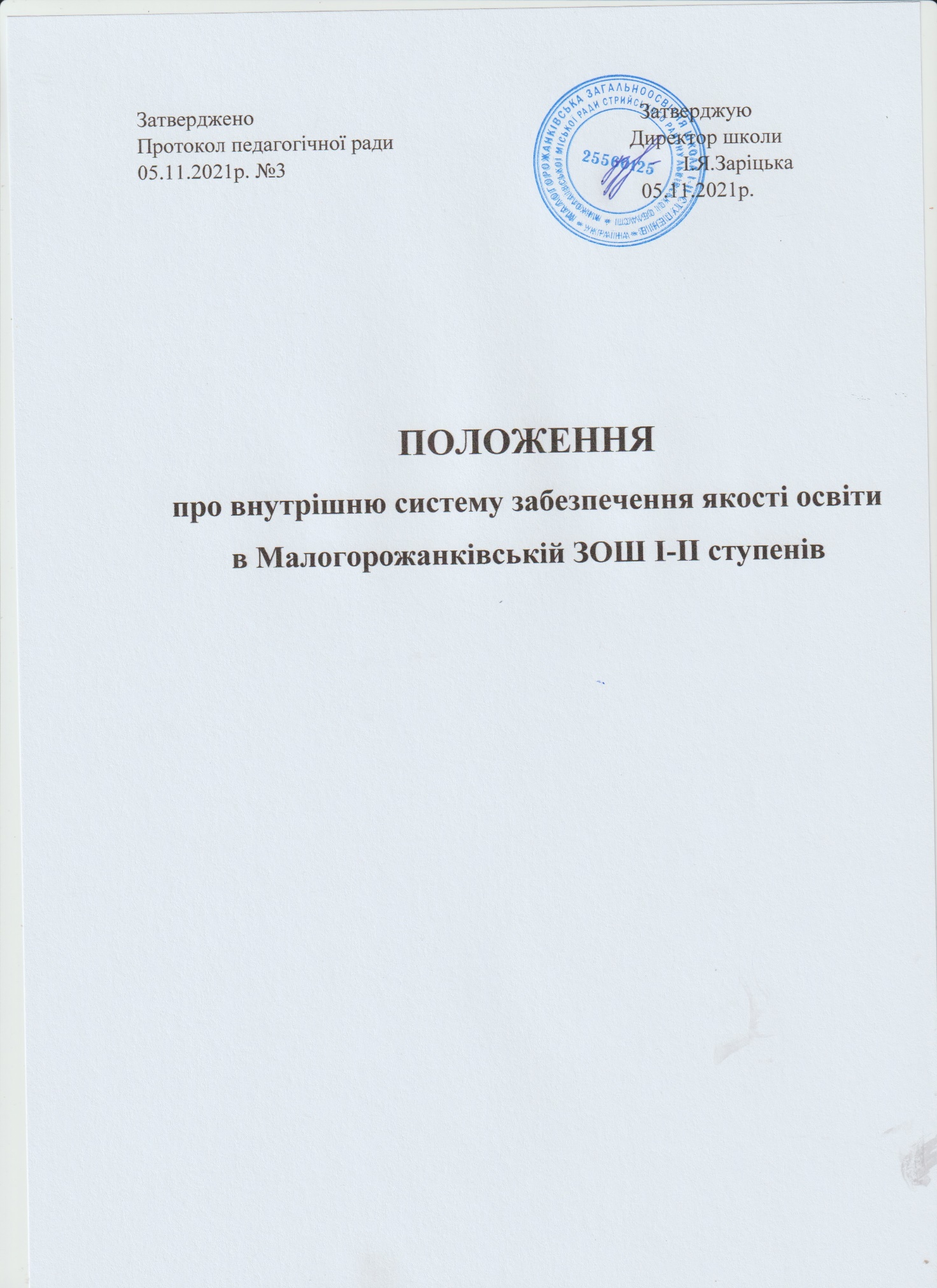 ЗМІСТ Загальні положення. Стратегія  та процедури забезпечення якості освіти. Система та механізми забезпечення академічної доброчесності. Критерії, правила і процедури оцінювання здобувачів освіти. Критерії, правила і процедури оцінювання педагогічної  діяльності педагогічних працівників. Критерії, правила і процедури оцінювання управлінської діяльності керівних працівників закладу освіти. Забезпечення наявності необхідних ресурсів для організації освітнього процесу, в тому числі для самостійної роботи здобувачів освіти. Забезпечення наявності інформаційних систем для ефективного управління закладом освіти. Додатки. Загальні положення 1.1. Положення про внутрішню систему забезпечення якості освіти в Малогорожанківській ЗОШ І-ІІ ступенів (далі - Положення) розроблено відповідно до вимог частини третьої статті 41 Закону України «Про освіту», Закону України «Про повну загальну середню освіту», Концепції реалізації державної політики у сфері реформування загальної середньої освіти «Нова українська школа» на період до 2029 року, Статуту закладу освіти та інших нормативних документів. 1.2. Терміни та їх визначення, що вживаються в Положенні: Поло́ження – локально-правовий акт, що визначає основні правила організації, описує мету, структуру, взаємні обов'язки групи людей чи організацій, які об'єдналися для досягнення спільної мети. Стратегія –довгостроковий, послідовний, конструктивний, раціональний, підкріплений ідеологією, стійкий до невизначеності умов середовища план, який супроводжується постійним аналізом та моніторингом в процесі його реалізації та спрямований з певною метою на досягнення успіху в кінцевому результаті. Процедура – офіційно встановлений чи узвичаєний порядок здійснення, виконання або оформлення чого-небудь. Механізм – комплексний процес, спосіб організації. Критерії – вимоги для визначення або оцінки людини, предмета, явища (або: ознака, на підставі якої виробляється оцінка); Правило – вимога для виконання якихось умов всіма учасниками якоїнебудь дії. Інструмент – засіб, спосіб для досягнення чогось. Моніторинг якості освіти - система послідовних і систематичних заходів, що здійснюються з метою виявлення та відстеження тенденцій у розвитку якості освіти в країні, на окремих територіях, у закладах освіти (інших суб’єктах освітньої діяльності), встановлення відповідності фактичних результатів освітньої діяльності її заявленим цілям, а також оцінювання ступеня, напряму і причин відхилень від цілей. Інклюзивне освітнє середовище - сукупність умов, способів і засобів їх реалізації для спільного навчання, виховання та розвитку здобувачів освіти з урахуванням їхніх потреб та можливостей; Академічна доброчесність - сукупність етичних принципів та визначених законом правил, якими мають керуватися учасники освітнього процесу під час навчання, викладання та провадження наукової (творчої) діяльності з метою забезпечення довіри до результатів навчання та/або наукових (творчих) досягнень; Академічний плагіат – оприлюднення (частково або повністю) наукових (творчих) результатів, отриманих іншими особами, як результатів власного дослідження (творчості) та/або відтворення опублікованих текстів (оприлюднених творів мистецтва) інших авторів без зазначення авторства; Фабрикація - вигадування даних чи фактів, що використовуються в освітньому процесі; Списування - виконання письмових робіт із залученням зовнішніх джерел інформації, крім дозволених для використання, зокрема під час оцінювання результатів навчання; Обман - надання завідомо неправдивої інформації щодо власної освітньої діяльності чи організації освітнього процесу; Хабарництво - надання (отримання) учасником освітнього процесу чи пропозиція щодо надання (отримання) коштів, майна, послуг, пільг чи будь-яких інших благ матеріального або нематеріального характеру з метою отримання неправомірної переваги в освітньому процесі; Необ’єктивне оцінювання - свідоме завищення або заниження оцінки результатів навчання здобувачів освіти, несвоєчасні записи в класних журналах результатів оцінювання; Колегіальним органом управління в школі, який визначає, затверджує систему, стратегію та процедури внутрішнього забезпечення якості освіти, є педагогічна рада. Внутрішня система забезпечення якості освіти в закладі включає: стратегію та процедури забезпечення якості освіти; систему та механізми забезпечення академічної доброчесності; критерії, правила і процедури оцінювання здобувачів освіти; критерії, правила і процедури оцінювання педагогічної діяльності педагогічних працівників; оприлюднені критерії, правила і процедури оцінювання управлінської діяльності керівних працівників закладу освіти; забезпечення наявності інформаційних систем для ефективного управління закладом освіти; створення в закладі освіти інклюзивного освітнього середовища, універсального дизайну та розумного пристосування. Стратегія та процедура забезпечення якості освіти Стратегія та процедура забезпечення якості освіти в  Малогорожанківській ЗОШ І-ІІ ступенів базується на наступних принципах: відповідності Державним стандартам загальної середньої освіти; відповідальності за забезпечення якості освіти та якості освітньої діяльності; системності в управлінні якістю на всіх стадіях освітнього процесу; здійснення обґрунтованого моніторингу якості; готовності суб’єктів освітньої діяльності до ефективних змін; відкритості інформації на всіх етапах забезпечення якості та прозорості процедур системи забезпечення якості освітньої діяльності. Стратегія (політика) та процедури забезпечення якості освіти передбачають здійснення таких процедур і заходів:  удосконалення планування освітньої діяльності;  підвищення якості знань здобувачів освіти; посилення кадрового потенціалу закладу освіти та підвищення кваліфікації педагогічних працівників; забезпечення наявності необхідних ресурсів для організації освітнього процесу та підтримки здобувачів освіти розвиток інформаційних систем з метою підвищення ефективності управління освітнім процесом; забезпечення публічності інформації про діяльність закладу; створення системи запобігання та виявлення академічної недоброчесності в діяльності педагогічних працівників та здобувачів освіти. Основними напрямками політики із забезпечення якості освітньої діяльності в закладі освіти є: якість освіти; рівень професійної компетентності педагогічних працівників і забезпечення їх вмотивованості до підвищення якості освітньої діяльності; якість реалізації освітніх програм, вдосконалення змісту, форм та методів освітньої діяльності та підвищення рівня об’єктивності оцінювання. Механізм функціонування системи забезпечення якості освіти в Малогорожанківській ЗОШ І-ІІ ступенів  включає послідовну підготовку та практичну реалізацію наступних етапів управління: планування (аналіз сучасного стану освітньої діяльності та освітнього процесу; визначення сильних сторін і проблем у розвитку;  визначення пріоритетних цілей та розробка планів їх реалізації); організацію (переформатування/створення організаційної структури для досягнення поставлених цілей;  визначення, розподіл та розмежування повноважень із метою координування та взаємодії у процесі виконання завдань); контроль (розробка процедур вимірювання та зіставлення отриманих результатів зі стандартами); коригування (визначення та реалізація необхідних дій та заходів, націлених на стимулювання процесу досягнення максимальної відповідності стандартам). Система контролю якості освітнього процесу в закладі включає: самооцінку ефективності діяльності із забезпечення якості; контроль якості результатів навчання та об’єктивності оцінювання;  	контроль якості реалізації навчальних (освітніх) програм. Критеріями ефективності внутрішньої системи забезпечення якості освіти в Малогорожанківській ЗОШ І-ІІ ступенів є: досягнення здобувачів освіти, показники результатів їх навчання; відповідність показників успішності здобувачів освіти результатам їх навчання на кожному рівні базової  середньої освіти під час державної підсумкової атестації; якісний склад та ефективність роботи педагогічних працівників; показник наявності освітніх, методичних і матеріально-технічних ресурсів для забезпечення якісного освітнього процесу. 	Завдання 	внутрішньої 	системи 	забезпечення 	якості 	освіти 	в Малогорожанківській ЗОШ І-ІІ ступенів:  оновлення методичної бази освітньої діяльності; контроль за виконанням навчальних планів та освітньої програми, якістю знань, умінь і навичок учнів, розробка рекомендацій щодо їх покращення; створення необхідних умов для підвищення фахового кваліфікаційного рівня педагогічних працівників.  Система та механізми забезпечення академічної доброчесності в Малогорожанківській ЗОШ І-ІІ ступенівСистема забезпечення академічної доброчесності в Малогорожанківській ЗОШ І-ІІ ступенів функціонує відповідно до статті 42 Закону України «Про освіту». Дотримання академічної доброчесності педагогічними працівниками передбачає: посилання на джерела інформації у разі використання ідей, розробок, тверджень, відомостей; дотримання норм законодавства про авторське право і суміжні права; надання достовірної інформації про методики і результати досліджень, джерела використаної інформації та власну педагогічну (науково-педагогічну, творчу) діяльність; контроль за дотриманням академічної доброчесності здобувачами освіти; об’єктивне оцінювання результатів навчання. Дотримання академічної доброчесності здобувачами освіти передбачає: самостійне виконання навчальних завдань, завдань поточного та підсумкового контролю результатів навчання; посилання на джерела інформації у разі використання ідей, розробок, тверджень, відомостей; постійна підготовка до уроків, домашніх завдань; самостійне подання щоденника для виставлення педагогом одержаних балів; надання достовірної інформації про власні результати навчання батькам (особам, які їх замінюють). Порушенням академічної доброчесності в школі вважається: академічний плагіат; фабрикація; списування; обман; хабарництво; відмова своєчасно надавати інформацію (усно або письмово) про методики, технології, прийоми, методи викладання, стан виконання програми, рівень сформованості компетентностей здобувачами освіти; необ’єктивне оцінювання; невиконання обов’язків педагогічного працівника, передбачених статтею 54 Закону України «Про освіту». Заходи, спрямовані на дотримання академічної доброчесності в школі, включають: ознайомлення педагогічних працівників, здобувачів освіти з вимогами щодо належного оформлення посилань на використані джерела інформації; ознайомлення педагогічних працівників, здобувачів освіти з документами, що унормовують дотримання академічної доброчесності та встановлюють відповідальність за її порушення; проведення методичних заходів, що забезпечують формування загальних компетентностей з дотриманням правових та етичних норм і принципів, коректного менеджменту інформації при роботі з інформаційними ресурсами й об’єктами інтелектуальної власності; включення до планів виховної роботи класних колективів заходів із формування у здобувачів освіти етичних норм, що унеможливлюють порушення академічної доброчесності; розміщення на веб-сайті закладу правових та етичних норм, принципів та правил, якими мають керуватися учасники освітнього процесу. Виявлення порушень академічної доброчесності в школі здійснюється наступним чином. Особа, яка виявила порушення академічної доброчесності педагогічним працівником, здобувачем освіти має право звернутися з письмовою заявою до директора школи. Заява щодо зазначеного порушення розглядається на засіданні Комісії, яка створюється наказом директора і ухвалює рішення про притягнення до академічної відповідальності (за погодженням з органом самоврядування здобувачів освіти). До складу Комісії входять представники педагогічного колективу та батьківської громади. Склад комісії погоджується на засіданні педагогічної ради закладу освіти та затверджується наказом керівника. Термін повноважень Комісії – 1 рік. Комісія звітує про свою роботу раз на рік. Кожна особа, стосовно якої порушено питання про порушення нею академічної доброчесності, має такі права: ознайомлюватися з усіма матеріалами перевірки щодо встановлення факту порушення академічної доброчесності, подавати до них зауваження; особисто або через представника надавати усні та письмові пояснення або відмовитися від надання будь-яких пояснень, брати участь у дослідженні доказів порушення академічної доброчесності; знати про дату, час і місце та бути присутньою під час розгляду питання про встановлення факту порушення академічної доброчесності та притягнення її до академічної відповідальності; оскаржити рішення про притягнення до академічної відповідальності до органу, уповноваженого розглядати апеляції, або до суду. Критерії, правила і процедури оцінювання здобувачів освіти  Компетентнісна освіта зорієнтована на практичні результати, досвід особистої діяльності, вироблення ставлень, що зумовлює принципові зміни в організації навчання, яке стає спрямованим на розвиток конкретних цінностей і життєво необхідних знань і умінь учнів.  Оцінювання ґрунтується на позитивному принципі, що передусім передбачає врахування рівня досягнень учня. Метою навчання є  сформовані компетентності. Вимоги до обов’язкових результатів навчання визначаються з урахуванням компетентнісного підходу до навчання, в основу якого покладено ключові компетентності.  До ключових компетентностей належать: вільне володіння державною мовою, що передбачає уміння усно і письмово висловлювати свої думки, почуття, чітко та аргументовано пояснювати факти, а також любов до читання, відчуття краси слова, усвідомлення ролі мови для ефективного спілкування та культурного самовираження, готовність вживати українську мову як рідну в різних життєвих ситуаціях; здатність спілкуватися рідною (у разі відмінності від державної) та іноземними мовами, що передбачає активне використання рідної мови в різних комунікативних ситуаціях, зокрема в побуті, освітньому процесі, культурному житті громади, можливість розуміти прості висловлювання іноземною мовою, спілкуватися нею у відповідних ситуаціях, оволодіння навичками міжкультурного спілкування; математична компетентність, що передбачає виявлення простих математичних залежностей в навколишньому світі, моделювання процесів та ситуацій із застосуванням математичних відношень та вимірювань, усвідомлення ролі математичних знань та вмінь в особистому і суспільному житті людини; компетентності у галузі природничих наук, техніки і технологій, що передбачають формування допитливості, прагнення шукати і пропонувати нові ідеї, самостійно чи в групі спостерігати та досліджувати, формулювати припущення і робити висновки на основі проведених дослідів, пізнавати себе і навколишній світ шляхом спостереження та дослідження; інноваційність, що передбачає відкритість до нових ідей, ініціювання змін у близькому середовищі (клас, школа, громада тощо), формування знань, умінь, ставлень, що є основою компетентнісного підходу, забезпечують подальшу здатність успішно навчатися, провадити професійну діяльність, відчувати себе частиною спільноти і брати участь у справах громади; екологічна компетентність, що передбачає усвідомлення основи екологічного природокористування, дотримання правил природоохоронної поведінки, ощадного використання природних ресурсів, розуміючи важливість збереження природи для сталого розвитку суспільства; інформаційно-комунікаційна компетентність, що передбачає  опанування основою цифрової грамотності для розвитку і спілкування, здатність безпечного та етичного використання засобів інформаційнокомунікаційної компетентності у навчанні та інших життєвих ситуаціях; навчання впродовж життя, що передбачає опанування уміннями і навичками, необхідними для подальшого навчання, організацію власного навчального середовища, отримання нової інформації з метою застосування її для оцінювання навчальних потреб, визначення власних навчальних цілей та способів їх досягнення, навчання працювати самостійно і в групі; громадянські та соціальні компетентності, пов’язані з ідеями демократії, справедливості, рівності, прав людини, добробуту та здорового способу життя, усвідомленням рівних прав і можливостей, що передбачають співпрацю з іншими особами для досягнення спільної мети, активність в житті класу і школи, повагу до прав інших осіб, уміння діяти в конфліктних ситуаціях, пов’язаних з різними проявами дискримінації, цінувати культурне розмаїття різних народів та ідентифікацію себе як громадянина України, дбайливе ставлення до власного здоров’я і збереження здоров’я інших людей, дотримання здорового способу життя; культурна компетентність, що передбачає залучення до різних видів мистецької творчості (образотворче, музичне та інші види мистецтв) шляхом розкриття і розвитку природних здібностей, творчого вираження особистості; підприємливість та фінансова грамотність, що передбачають  ініціативність, готовність брати відповідальність за власні рішення, вміння організовувати свою діяльність для досягнення цілей, усвідомлення етичних цінностей ефективної співпраці, готовність до втілення в життя ініційованих ідей, прийняття власних рішень.  Основними функціями оцінювання навчальних досягнень учнів є: •контролююча - визначає рівень досягнень кожного учня, готовність до засвоєння нового матеріалу, що дає змогу вчителеві відповідно планувати й викладати навчальний матеріал; •навчальна - сприяє повторенню, уточненню й поглибленню знань, їх систематизації, вдосконаленню умінь та навичок; •діагностико-коригувальна - з'ясовує причини труднощів, які виникають в учня  в процесі навчання; виявляє прогалини у засвоєному, вносить корективи, спрямовані на їх усунення; •стимулювально-мотиваційна - формує позитивні мотиви навчання; •виховна - сприяє формуванню умінь відповідально й зосереджено працювати, застосовувати прийоми контролю й самоконтролю, рефлексії навчальної діяльності. При оцінюванні навчальних досягнень учнів враховуються: 	•характеристики 	відповіді 	учня: 	правильність, 	логічність, обґрунтованість, цілісність; •якість знань: повнота, глибина, гнучкість, системність, міцність; •сформованість  предметних умінь і навичок; •рівень володіння розумовими операціями: вміння аналізувати, синтезувати, порівнювати, абстрагувати, класифікувати, узагальнювати, робити висновки тощо; •досвід творчої діяльності (вміння виявляти проблеми та розв'язувати їх, формулювати гіпотези); •самостійність оцінних суджень. Характеристики якості знань взаємопов'язані між собою і доповнюють одна одну: •повнота знань - кількість знань, визначених навчальною програмою; •глибина знань - усвідомленість існуючих зв'язків між групами знань; •гнучкість знань - уміння учнів застосовувати набуті знання у стандартних і нестандартних ситуаціях; знаходити варіативні способи використання знань; уміння комбінувати новий спосіб діяльності із вже відомих; •системність знань - усвідомлення структури знань, їх ієрархії і послідовності, тобто усвідомлення одних знань як базових для інших; •міцність знань - тривалість збереження їх в пам'яті, відтворення їх в необхідних ситуаціях. Оцінювання результатів навчання здійснюється відповідно до: - Критеріїв оцінювання навчальних досягнень учнів (вихованців) у системі загальної середньої освіти, затверджених наказом МОН молоді та спорту від 13.04.2011 року № 329.  Критерії оцінювання навчальних досягнень реалізуються в нормах оцінок, які встановлюють чітке співвідношення між вимогами до знань, умінь і навичок, які оцінюються, та показником оцінки в балах. Основними видами оцінювання здобувачів освіти є поточне та підсумкове (тематичне, семестрове, річне), державна підсумкова атестація. У Малогорожанківській ЗОШ І-ІІ ступенів використовується поточний контроль шляхом виконання різних видів завдань, передбачених навчальною програмою, у тому числі для самостійної та індивідуальної роботи здобувачів освіти протягом семестру. Поточний контроль здійснюється під час проведення практичних та лабораторних занять, а також за результатами перевірки контрольних, самостійних робіт, індивідуальних завдань тощо. Форми проведення видів контролю, їх кількість визначається робочою програмою.  Тематична оцінка у 5-9 класах виставляється з урахуванням усіх видів освітньої діяльності, що підлягали оцінюванню протягом вивчення теми. При цьому проведення окремої тематичної атестації при здійсненні відповідного оцінювання не передбачається. Оприлюднення результатів контролю здійснюється відповідно до вищезазначених нормативних документів. Результати навчання здобувачів освіти на кожному рівні базової середньої освіти оцінюються шляхом державної підсумкової атестації, яка може здійснюватися в різних формах, визначених законодавством.Критерії, правила і процедури оцінювання педагогічної діяльності педагогічних працівників  Процедура оцінювання педагогічної діяльності педагогічного працівника включає в себе атестацію та сертифікацію. Атестація педагогічних працівників - це система заходів, спрямованих на всебічне та комплексне оцінювання педагогічної діяльності педагогічних працівників. Атестація педагогічних працівників може бути черговою або позачерговою. Педагогічний працівник проходить чергову атестацію не менше одного разу на п’ять років, крім випадків, передбачених законодавством. За результатами атестації визначається відповідність педагогічного працівника займаній посаді, присвоюються кваліфікаційні категорії, педагогічні звання. Перелік категорій і педагогічних звань педагогічних працівників визначається Кабінетом Міністрів України. Рішення атестаційної комісії може бути підставою для звільнення педагогічного працівника з роботи у порядку, встановленому законодавством. Положення про атестацію педагогічних працівників затверджує центральний орган виконавчої влади у сфері освіти. Один із принципів організації атестації – здійснення комплексної оцінки діяльності педагогічного працівника, яка передбачає забезпечення всебічного розгляду матеріалів з досвіду роботи, вивчення необхідної документації, порівняльний аналіз результатів діяльності впродовж усього періоду від попередньої атестації. Необхідною умовою об’єктивної атестації є всебічний аналіз освітнього процесу у закладі, вивчення думки батьків, учнів та колег вчителя, який атестується тощо.  Визначення рівня результативності діяльності педагога, оцінювання за якими може стати підставою для визначення його кваліфікаційного рівня наведено в таблиці(додаток 5) Внутрішня система забезпечення якості освіти та якості освітньої діяльності в Малогорожанківській ЗОШ І-ІІ ступенів передбачає підвищення якості професійної підготовки фахівців відповідно до очікувань суспільства. Вимоги до педагогічних працівників школи встановлюються у відповідності до розділу VІІ Закону України «Про освіту» від 05.09.2017 року №2143-ѴІІІ, чинного з 28.09.2017 року. Процедура призначення на посаду педагогічних працівників регулюється чинним законодавством (обрання за конкурсом, укладення трудових договорів) відповідно до встановлених вимог (ст. 24 Закону «Про повну загальну середню освіту»). Основними критеріями оцінювання педагогічної діяльності педагогічних працівників у Малогорожанківській ЗОШ І-ІІ ступенів є: стан забезпечення кадрами відповідно фахової освіти; освітній рівень педагогічних працівників; результати атестації; систематичність підвищення кваліфікації; наявність педагогічних звань, почесних нагород; наявність авторських програм, посібників, методичних рекомендацій, статей тощо; участь в експериментальній діяльності; результати освітньої діяльності; оптимальність розподілу педагогічного навантаження; - показник плинності кадрів. З метою вдосконалення професійної підготовки педагогів школи шляхом поглиблення, розширення й оновлення професійних компетентностей організовується підвищення кваліфікації педагогічних працівників. Щорічне підвищення кваліфікації педагогічних працівників здійснюється відповідно до статті 59 Закону України "Про освіту". Воно  здійснюється за такими видами: довгострокове підвищення кваліфікації: курси; короткострокове підвищення кваліфікації: семінари, семінарипрактикуми, тренінги, конференції, «круглі столи» тощо. Щорічний план підвищення кваліфікації педагогічних працівників затверджує педагогічна рада закладу. Показником ефективності та результативності діяльності педагогічних працівників є їх атестація. Критерії, правила і процедури оцінювання управлінської діяльності керівних працівників закладу освіти Внутрішня система забезпечення якості освіти та якості освітньої діяльності  в Малогорожанківській ЗОШ І-ІІ ступенів визначає стратегію управління в закладі освіти, напрямки ефективних змін та розвитку освітньої системи. Для цього застосовується моніторинг якості освітнього процесу в закладі освіти як система збору, обробки, збереження та розповсюдження інформації про стан освітнього процесу чи окремих його елементів із метою інформаційного забезпечення управління та прийняття оптимальних управлінських рішень щодо підвищення ефективності функціонування усіх складових освітнього процесу, їхній взаємодії для досягнення очікуваних й запланованих результатів, а також інноваційного розвитку закладу освіти. Управління процесом забезпечення якості освіти в  закладі забезпечується внутрішніми нормативно-правовими документами (статут, положення, рішення, накази тощо), що визначають зміст внутрішньої системи забезпечення якості освіти та механізми її забезпечення. Процедура управління процесом забезпечення якості освіти в Малогорожанківській ЗОШ І-ІІ ступенів включає: ухвалення рішення про початок формування системи внутрішньогозабезпечення якості освіти та якості освітньої діяльності; призначення 	відповідальних 	за 	розробку, 	впровадження 	та функціонування внутрішньої системи забезпечення якості освіти; навчання педпрацівників правилам і процедурам впровадження внутрішньої системи забезпечення якості освіти; формування та підготовка аналітичної групи з визначення ефективності впровадження та функціонування внутрішньої системи забезпечення якості освіти на окремих етапах та у цілому; формування Політики та Цілей у сфері якості (на перспективу, навчальний рік тощо); визначення видів діяльності та процесів у рамках складових внутрішньої системи забезпечення якості освіти; розробка процедур для визначених процесів (дій, заходів) (внутрішні нормативні основи закладу освіти); визначення та розвиток системи моніторингу якості в закладі; - удосконалення системи аналізу та прийняття підсумкових рішень. Відповідальними за впровадження та вдосконалення системи забезпечення якості освіти та якості освітньої діяльності в Малогорожанківській ЗОШ І-ІІ ступенів є директор,  заступник директора, педагогічні працівники, педагогічна рада закладу освіти.   З метою позитивного впливу на якість освіти необхідним є організаційний компонент у процесі формування внутрішньої системи, а саме:  ▪ виокремлення в структурі закладу освіти осіб, що беруть участь у процесі управління якістю освіти (заступник директора); ▪ проведення заходів щодо навчання адміністративних та педагогічних працівників школи навичкам роботи для забезпечення якості освітнього процесу, підвищення оцінної культури педагогів;  ▪ розширення зв'язків закладу освіти з іншими освітніми установами, науковими організаціями, що спеціалізуються на вирішенні проблем управління якістю освіти. Критерії ефективності управлінської діяльності в Малогорожанківській ЗОШ І-ІІ ступенів щодо забезпечення функціонування внутрішньої системи забезпечення якості освіти: наявність нормативних документів, де закріплені вимоги до  якості освітнього процесу (модель випускника, освітня програма); оптимальність та дієвість управлінських рішень; керованість процесу управління забезпеченням функціонування внутрішньої системи забезпечення якості освіти (наявність посадових осіб, які відповідають за управління якістю освітнього процесу); формування освітньої програми закладу освіти (раціональність використання інваріантної, варіативної складової); підвищення показника відповідності засвоєних здобувачами освіти рівня та обсягу знань, умінь, навичок, інших компетентностей вимогам стандартів освіти; кореляція показників успішності з результатами державної підсумкової атестації; наявність та ефективність системи моральних стимулів для досягнення високого рівня якості освітнього процесу. Формою  контролю за  діяльністю  керівників  школи  є  атестація.  Ефективність  управлінської  діяльності  керівника  під  час  атестації  визначається  за  критеріями:  саморозвиток та самовдосконалення керівника у сфері управлінської діяльності; стратегічне планування базується на положеннях концепції розвитку ліцею, висновках аналізу та самоаналізу результатів діяльності; річне планування формується на стратегічних засадах розвитку закладу; здійснення аналізу і оцінки ефективності реалізації планів, проектів; забезпечення професійного розвитку вчителів, методичного супроводу молодих спеціалістів; поширення позитивної інформації про заклад; створення повноцінних умов функціонування закладу (безпечні та гігієнічні);  застосування ІКТ-технологій  у освітньому процесі; забезпечення якості освіти через взаємодію всіх учасників освітнього процесу; позитивна оцінка компетентності керівника з боку працівників. Ділові  та особистісні  якості  керівників  визначаються  за  критеріями: цілеспрямованість та саморозвиток; компетентність; динамічність та самокритичність; управлінська етика; прогностичність та  аналітичність; креативність, здатність до інноваційного пошуку; 7)здатність приймати своєчасне рішення та брати на себе відповідальність за результат діяльності. Забезпечення наявності необхідних ресурсів для організації освітнього процесу, в тому числі для самостійної роботи здобувачів освіти. Одним із основних елементів забезпечення якості освітнього процесу  в  закладі є наявність відповідних ресурсів (кадрових, матеріально-технічних, навчально-методичних та інформаційних) та ефективність їх застосування. Навчальні програми, за якими здійснюється освітній процес здобувачів загальної середньої освіти, забезпечують можливість досягнення компетентностей. Освітній процес здійснюється у 10 навчальних кабінетах, 1 майстерні, залі. У наявності навчальні програми з усіх освітніх предметів, курсів за вибором, факультативів. Бібліотечний фонд закладу нараховує 4049  примірників. Забезпеченість освітнього процесу навчальною літературою становить 90 %. Малогорожанківській ЗОШ І-ІІ ступенів має доступ до мережі Інтернет,  функціонує база даних закладу освіти,  електронна пошта mgorschool@gmail.com8. Забезпечення наявності інформаційних систем для ефективного управління закладом освіти. У  Малогорожанківській ЗОШ І-ІІ ступенів  здійснюється збір, узагальнення, аналіз та використання відповідної інформації для ефективного управління освітнім процесом та іншою діяльністю. Ефективному управлінню якістю освітньої діяльності в закладі освіти сприяють електронна система збирання й аналізу інформації та частково система електронного документообігу. При оцінці якості освітнього процесу використовуються комп'ютерні технології для обробки досягнень кваліметрії. Для обміну інформацією з якості освітнього процесу використовується відео- аудіо- і магнітні носії інформації, розмножувальна техніка. У закладі створений банк даних (статистика) за результатами освітнього процесу та освітньої діяльності:  статистична інформація форм ЗНЗ-1, 1-ЗСО, 83-РВК ; інформаційна база про якість освітнього процесу на рівні різних класів; інформаційна база про результати державної підсумкової атестації в співставленні з річними показниками; Для забезпечення більш широких і різноманітних зв'язків закладу із зовнішнім середовищем, у тому числі доступу до різних баз даних, джерел інформації у школі є підключення до швидкісного Інтернету. Є зона Wі-Fі підключення. Для забезпечення створення єдиного інформаційного поля та забезпечення публічності інформації про заклад освіти в школі функціонує офіційний сайт закладу https://mgschool.ucoz.ua/ . Публічність інформації про діяльність  закладу  забезпечується згідно зі статтею 30 Закону України «Про освіту».  На офіційному сайті розміщуються: статут закладу освіти; ліцензія на провадження освітньої діяльності; структура та органи управління закладу освіти; кадровий склад закладу освіти згідно з штатним розписом; освітні програми, що реалізуються в закладі освіти, та перелік освітніх компонентів, що передбачені відповідною освітньою програмою; територія обслуговування, закріплена за закладом освіти його засновником; ліцензований обсяг та фактична кількість осіб, які навчаються у закладі освіти; мова освітнього процесу; наявність вакантних посад; матеріально-технічне забезпечення закладу освіти; результати моніторингу якості освіти; річний звіт про діяльність закладу освіти; правила прийому до закладу освіти; умови доступності закладу освіти для навчання осіб з особливими освітніми потребами; Крім зазначеного, на сайті розміщуються фінансові звіти про надходження та використання всіх коштів, отриманих як благодійна допомога. Інформація, що підлягає оприлюдненню на офіційному сайті, систематично поновлюється. З метою використання інформаційно-комунікаційних технологій для ефективного управління освітнім процесом в закладі освіти створено інформаційно-освітнє середовище на порталі інформаційної системи управління освітою (ІСУО). Додаток 1 КРИТЕРІЇ, ПРАВИЛА І ПРОЦЕДУРИ ОЦІНЮВАННЯ Закон України «Про освіту» визначає якість освіти як «відповідність результатів навчання вимогам, встановленим законодавством, відповідним стандартом освіти та/або договором про надання освітніх послуг», а якість освітньої діяльності – як «рівень організації, забезпечення та реалізації освітнього процесу, що забезпечує здобуття особами якісної освіти та відповідає вимогам, встановленим законодавством та/або договором про надання освітніх послуг» (пункти 29, 30 частини 1 статті 1). І. Критерії, правила і  процедури оцінювання здобувачів освіти закладу Про затвердження Критеріїв оцінювання навчальних досягнень учнів (вихованців) у системі загальної середньої освіти: [Електронний ресурс] / Міністерство освіти і науки України. – Режим доступу: https://zakon.rada. gov.ua/laws/show/z0566-11 Критерії оцінювання навчальних досягнень учнів (вихованців) у системі загальної середньої освіти (наказ МОНМС від 13.04.2011 р. № 329) Орієнтовні вимоги оцінювання навчальних досягнень учнів із базових дисциплін у системі загальної середньої освіти: наказ Міністерства освіти і науки України від 21.08.2013 року № 1222 [Електронний ресурс] / Міністерство освіти і науки України. – Режим доступу: https://zakon.rada.gov.ua/rada/show/v1222729-13/stru Види оцінювання навчальних досягнень учнів: поточне, тематичне, семестрове, річне оцінювання та ДПА(наказ МОН №371 від 05.05.2008 р.) ключові та предметні компетентності;  	наскрізні вміння; ціннісні ставлення. ІІ. Критерії, правила і процедури оцінювання діяльності педагогічних працівників закладу Атестація педагогічних працівників (наказ МОН № 930 від 06.10.2010 р. «Про затвердження Типового положення про атестацію педагогічних працівників») Підвищення кваліфікації педпрацівників (наказ МОН №36 від 15.01.2018 р. «Про затвердження Типової освітньої програми організації і проведення підвищення кваліфікації педагогічних працівників закладами післядипломної педагогічної освіти») Сертифікація педагогічних працівників (Положення “Про сертифікацію педагогічних працівників”, затверджене постановою КМУ №1190 від 27.12.2018 р.) Професійний стандарт «вчитель початкових класів ЗЗСО» (наказ Міністерства соціальної політики України  від 10.08.2018 р. №1143) ІІІ. Критерії, правила і процедури оцінювання діяльності керівника закладу  Атестація. Зміни до типового Положення про атестацію педагогічних працівників (наказ МОН від 08.08.13 р. № 1135) Повноваження керівника закладу освіти (стаття 26 ЗУ «Про освіту») Типове положення про конкурс на посаду керівника державного, комунального закладу загальної середньої освіти (наказ МОНУкраїни 28.03.2018 р. № 291) Додаток 2 Критерії оцінювання навчальних досягнень учнів початкової школи  Додаток 3 Критерії оцінювання навчальних досягнень учнів основної й старшої школи  Додаток 4 ВИМОГИ ДО ОБОВ’ЯЗКОВИХ РЕЗУЛЬТАТІВ НАВЧАННЯ  З УРАХУВАННЯМ КОМПЕТЕНТНІСТНОГО ПІДХОДУ ДО НАВЧАННЯ,  В ОСНОВУ ЯКОГО ПОКЛАДЕНО КЛЮЧОВІ КОМПЕТЕНТНОСТІ: Метою навчання є сформовані компетентності. Вимоги до обов’язкових результатів навчання визначаються з урахуванням компетентністного підходу до навчання, в основу якого покладено ключові компетентності: 1.Вільне володіння державною мовою, що передбачає уміння усно і письмово висловлювати свої думки, почуття, чітко та аргументовано пояснювати факти, а також любов до читання, відчуття краси слова, усвідомлення ролі мови для ефективного спілкування та культурного самовираження, готовність вживати українську мову як рідну в різних життєвих ситуаціях; 2.Здатність спілкуватися рідною (у разі відмінності від державної) та іноземними мовами, що передбачає активне використання рідної мови в різних комунікативних ситуаціях, зокрема в побуті, освітньому процесі, культурному житті громади, можливість розуміти прості висловлювання іноземною мовою, спілкуватися нею у відповідних ситуаціях, оволодіння навичками міжкультурного спілкування; Математична компетентність, що передбачає виявлення простих математичних залежностей в навколишньому світі, моделювання процесів та ситуацій із застосуванням математичних відношень та вимірювань, усвідомлення ролі математичних знань та вмінь в особистому і суспільному житті людини; Компетентності у галузі природничих наук, техніки і технологій, що передбачають формування допитливості, прагнення шукати і пропонувати нові ідеї, самостійно чи в групі спостерігати та досліджувати, формулювати припущення і робити висновки на основі проведених дослідів, пізнавати себе і навколишній світ шляхом спостереження та дослідження; Інноваційність, що передбачає відкритість до нових ідей, ініціювання змін у близькому середовищі (клас, школа, громада тощо), формування знань, умінь, ставлень, що є основою компетентнісного підходу, забезпечують подальшу здатність успішно навчатися, провадити професійну діяльність, відчувати себе частиною спільноти і брати участь у справах громади; Екологічна компетентність, що передбачає усвідомлення основи екологічного природокористування, дотримання правил природоохоронної поведінки, ощадного використання природних ресурсів, розуміючи важливість збереження природи для сталого розвитку суспільства; Інформаційно-комунікаційна компетентність, що передбачає опанування основою цифрової грамотності для розвитку і спілкування, здатність безпечного та етичного використання засобів інформаційно-комунікаційної компетентності у навчанні та інших життєвих ситуаціях; Навчання впродовж життя, що передбачає опанування уміннями і навичками, необхідними для подальшого навчання, організацію власного навчального середовища, отримання нової інформації з метою застосування її для оцінювання навчальних потреб, визначення власних навчальних цілей та способів їх досягнення, навчання працювати самостійно і в групі; Громадянські та соціальні компетентності, пов’язані з ідеями демократії,  справедливості, рівності, прав людини, добробуту та здорового способу життя, усвідомленням рівних прав і можливостей, що передбачають співпрацю з іншими особами для досягнення спільної мети, активність в житті класу і школи, повагу до прав інших осіб, уміння діяти в конфліктних ситуаціях, пов’язаних з різними проявами дискримінації, цінувати культурне розмаїття різних народів та ідентифікацію себе як громадянина України, дбайливе ставлення до власного здоров’я і збереження здоров’я інших людей, дотримання здорового способу життя; Культурна компетентність, що передбачає залучення до різних видів мистецької творчості (образотворче, музичне та інші види мистецтв) шляхом розкриття і розвитку природних здібностей, творчого вираження особистості; Підприємливість та фінансова грамотність, що передбачають  ініціативність, готовність брати відповідальність за власні рішення, вміння організовувати свою діяльність для досягнення цілей, усвідомлення етичних цінностей ефективної співпраці, готовність до втілення в життя ініційованих ідей, прийняття власних рішень. Додаток 5 КРИТЕРІЇ ОЦІНЮВАННЯ РОБОТИ ВЧИТЕЛЯ 	 	 	 	 	 	Додаток 6 КРИТЕРІЇ ВИЗНАЧЕННЯ ПРОФЕСІЙНОГО РОЗВИТКУ ТА ПІДВИЩЕННЯ КВАЛІФІКАЦІЇ ПЕДАГОГІЧНИХПРАЦІВНИКІВ Результати атестації педагогічного працівника Додаток 7  КРИТЕРІЇ ОЦІНЮВАННЯ РЕЗУЛЬТАТІВ ОСВІТНЬОЇ ДІЯЛЬНОСТІ визначення результатів освітньої діяльності на основі компетентнісного підходу Додаток 8 Узагальнена таблиця критеріїв, індикаторів та інструментарію для оцінювання освітніх і управлінських процесів закладу загальної середньої освіти та внутрішньої системи забезпечення якості освіти Рівні навчальних досягнень бали Загальні критерії оцінювання навчальних досягнень учнів I. Початковий Учні засвоїли знання у формі окремих фактів, елементарних уявленьI. Початковий Учні відтворюють незначну частину навчального матеріалу, володіють окремими видами умінь на рівні копіювання зразка виконання певної навчальної дії  I. Початковий Учні відтворюють незначну частину навчального матеріалу; з допомогою вчителя виконують елементарні завдання, потребують детального кількаразового їх пояснення II. Середній Учні відтворюють частину навчального матеріалу у формі понять з допомогою вчителя, можуть повторити за зразком певну операцію, дію II. Середній Учні відтворюють основний навчальний матеріал з допомогою вчителя, здатні з помилками й неточностями дати визначення понять II. Середній Учні будують відповідь у засвоєній послідовності; виконують дії за зразком у подібній ситуації; самостійно працюють зі значною допомогою вчителя III. Достатній Учні володіють поняттями, відтворюють їх зміст, уміють наводити окремі власні приклади на підтвердження певних думок, частково контролюють власні навчальні дії III. Достатній Учні вміють розпізнавати об'єкти, які визначаються засвоєними поняттями; під час відповіді можуть відтворити засвоєний зміст в іншій послідовності, не змінюючи логічних зв'язків; володіють вміннями на рівні застосування способу діяльності за аналогією; самостійні роботи виконують з незначною допомогою вчителя; відповідають логічно з окремими неточностями  III. Достатній Учні добре володіють вивченим матеріалом, застосовують знання в стандартних ситуаціях, володіють вміннями виконувати окремі етапи розв'язання проблеми і застосовують їх у співробітництві з    учителем (частково-пошукова діяльність)  IV. Високий 0 Учні володіють системою понять у межах, визначених навчальними програмами, встановлюють як внутрішньопонятійні, так  і міжпонятійні зв'язки; вміють розпізнавати об'єкти, які охоплюються засвоєними поняттями різного рівня узагальнення; відповідь аргументують новими прикладами IV. Високий 1 Учні мають гнучкі знання в межах вимог навчальних програм, вміють застосовувати способи діяльності за аналогією і в нових ситуаціях  2 Учні мають системні, міцні знання в обсязі та в межах вимог навчальних програм, усвідомлено використовують їх у стандартних та нестандартних ситуаціях; самостійні роботи виконують під  опосередкованим керівництвом; виконують творчі завдання  Рівні навчальних досягнень бали Загальні критерії оцінювання навчальних досягнень учнів I. Початковий Учні розрізняють об'єкти вивчення I. Початковий Учні відтворюють незначну частину навчального матеріалу, мають нечіткі уявлення про об'єкт вивчення  I. Початковий Учні відтворюють частину навчального матеріалу; з допомогою вчителя виконують елементарні завдання  II. Середній Учні з допомогою вчителя відтворюють основний навчальний матеріал, можуть повторити за зразком певну операцію, дію  II. Середній Учні відтворюють основний навчальний матеріал, здатні з помилками й неточностями дати визначення понять, сформулювати правило  II. Середній Учні виявляють знання й розуміння основних положень навчального матеріалу. Відповіді їх правильні, але недостатньо осмислені. Вміють застосовувати знання при виконанні завдань за зразком  III. Достатній Учні правильно відтворюють навчальний матеріал, знають основоположні теорії і факти, вміють наводити окремі власні приклади на підтвердження певних думок, частково контролюють власні навчальні дії III. Достатній Знання учнів є достатніми. Учні застосовують вивчений матеріал у стандартних ситуаціях, намагаються аналізувати, встановлювати найсуттєвіші зв'язки і залежність між явищами, фактами, робити висновки, загалом контролюють власну діяльність. Відповіді їх логічні, хоч і мають неточності  III. Достатній Учні добре володіють вивченим матеріалом, застосовують знання в стандартних ситуаціях, уміють аналізувати й систематизувати інформацію, використовують загальновідомі докази із самостійною і  правильною аргументацією  IV. Високий 0 Учні мають повні, глибокі знання, здатні використовувати їх у практичній діяльності, робити висновки, узагальнення  1 Учні мають гнучкі знання в межах вимог навчальних програм, аргументовано використовують їх у різних ситуаціях, уміють знаходити інформацію та аналізувати її, ставити і розв'язувати проблеми 2 Учні мають системні, міцні знання в обсязі та в межах вимог навчальних програм, усвідомлено використовують їх у стандартних та нестандартних ситуаціях. Уміють самостійно аналізувати, оцінювати, узагальнювати опанований матеріал, самостійно користуватися джерелами інформації, приймати рішення  І. Професійний рівень діяльності вчителя І. Професійний рівень діяльності вчителя І. Професійний рівень діяльності вчителя І. Професійний рівень діяльності вчителя Кваліфікаційні категорії Кваліфікаційні категорії Кваліфікаційні категорії Кваліфікаційні категорії Критерії Спеціаліст другої  категорії Спеціаліст першої категорії Спеціаліст вищої категорії 1.Знання теоретичних і практичних основ предмета Відповідає загальним вимогам, що висуваються до вчителя.  Має глибокі знання зі свого предмета Відповідає вимогам, що висуваються до вчителя першої кваліфікаційної категорії. Має глибокі та різнобічні знання зі свого предмета й суміжних дисциплін Відповідає вимогам, що висуваються до   вчителя вищої каліфікаційної категорії. Має глибокі знання зі свого предмета і суміжних дисциплін, які значно перевищують обсяг програми 2.Знання сучасних досягнень у методиці Слідкує за спеціальною і методичноюлі тературою; працює за готовими методиками й програмами навчання; використовує прогресивні ідеї минулого і сучасності; уміє самостійно розробляти методику викладання Володіє методиками аналізу навчально-методичної роботи з предмета; варіює готові, розроблені іншими методики й програми; використовує програми й методики, спрямовані на розвиток особистості, інтелекту вносить у них (у разі потреби) корективи Володіє методами науково-дослідницької, експеримен-тальної роботи, викорис-товує в роботі власні оригінальні програми й методики 3.Уміння аналізувати свою діяльність Бачить свої недоліки, прогалини і прорахунки в роботі, але при цьому не завжди здатний встановити причини їхньої появи. Здатний домагатися змін на краще на основі самоаналізу, однак покращення мають нерегу-лярний характер і поширюють-ся лише на окремі ділянки роботи Виправляє допущені помилки і посилює позитивні моменти у своїй роботі, знаходить ефективні рішення. Усвідомлює необхідність систематичної роботи над собою і активно включається вті види діяльності, які сприяють формуванню потрібних якостейПрагне і вміє бачити свою діяльність збоку, об'єктивно й неупереджено оцінює та аналізує її, виділяючи сильні і слабкі сторони.  Свідомо намічає програму самовдосконалення, її мету, завдання, шляхи реалізації 4.Знання нових педаго-гічних концепцій Знає сучасні технології навча-ння й виховання; володіє набором варіативних методик і педагогічних технологій; здійснює їх вибір і застосовує відповідно до інших умов Знає сучасні технології навча-ння й виховання; володіє набором варіативних методик і педагогічних технологій; здійснює їх вибір і застосовує відповідно до інших умов Уміє демонструвати на практиці високий рівень володіння методиками; володіє однією із сучасних технологій розвиваючого навчання; творчо користуєтьсятехнологіями й програмами Уміє демонструвати на практиці високий рівень володіння методиками; володіє однією із сучасних технологій розвиваючого навчання; творчо користуєтьсятехнологіями й програмами Розробляє нові педагогічні технології навчання й виховання, веде роботу з їх апробації, бере участь у дослідницькій,  експериментальній діяльності 5.Знання теорії педагогіки й вікової психології учня Орієнтується в сучасних психологопедагогічних концепціях навчання, але рідко застосовує їх у своїй практичній діяльності. Здатний приймати рішення в типових ситуаціях Орієнтується в сучасних психологопедагогічних концепціях навчання, але рідко застосовує їх у своїй практичній діяльності. Здатний приймати рішення в типових ситуаціях Вільно орієнтується в сучасних психологопеда-гогічних концепціях навчання й виховання, використовує їх як основу у своїй практичній діяльності. Здатний швидко й підсвідомо обрати оптимальне рішення Вільно орієнтується в сучасних психологопеда-гогічних концепціях навчання й виховання, використовує їх як основу у своїй практичній діяльності. Здатний швидко й підсвідомо обрати оптимальне рішення Користується різними формами  психолого-педагогічної діагностики й науковообґрунтованого прогнозування. Здатний передбачити розвиток подій і прийняти рішення в нестандартних ситуаціях ІІ. Результативність професійної діяльності вчителя ІІ. Результативність професійної діяльності вчителя ІІ. Результативність професійної діяльності вчителя ІІ. Результативність професійної діяльності вчителя ІІ. Результативність професійної діяльності вчителя ІІ. Результативність професійної діяльності вчителя Критерії Спеціаліст  другої категорії Спеціаліст першої категорії Спеціаліст першої категорії Спеціаліст вищої категорії Спеціаліст вищої категорії 1.Володіння способами індивідуал-ізації навчан-ня Враховує у стосунках з уч-нями індивідуальні особли-вості їхнього розвитку, зді-йснює диференційований підхід з урахуванням темпів розвитку, нахилів та інтересів, стану здоров'я. Знає методи діагностики рівня інтелектуального й особистісного розвитку дітей Уміло користується елемен-тами, засобами діагностики і корекції індивідуальних особливостей учнів під час реалізації диференційованого підходу. Створює умови для розвитку талантів, розумових і фізичних здібностей Уміло користується елемен-тами, засобами діагностики і корекції індивідуальних особливостей учнів під час реалізації диференційованого підходу. Створює умови для розвитку талантів, розумових і фізичних здібностей Сприяє пошуку, відбору і творчому розвитку обдарованих дітей. Уміє тримати в полі зору  «сильних», «слабких» і «середніх» за рівнем знань учнів; працює за індивіду-альними планами з обдаро-ваними і слабкими дітьми Сприяє пошуку, відбору і творчому розвитку обдарованих дітей. Уміє тримати в полі зору  «сильних», «слабких» і «середніх» за рівнем знань учнів; працює за індивіду-альними планами з обдаро-ваними і слабкими дітьми 2.Уміння активізувати пізнавальну діяльність учнів Створює умови, що форму-ють мотив діяльності. Уміє захопити учнів своїм предметом, керувати колективною роботою, варіювати різноманітні методи й форми роботи. Стійкий інтерес до навчального предмета і висока пізнавальна активність учнів поєднується з не дуже ґрунтовними знаннями, з недостатньо сформованими навичками учіння Забезпечує успішне формува-ння системи знань на основі самоуправління процесом учіння. Уміє цікаво подати навчальний матеріал, активі-зувати учнів, збудивши в них інтерес до особистостей самого предмета; уміло варіює форми і методи навчання. Міцні, ґрунтовні знання учнів поєднуються з високою пізнавальною активністю і сформованими навичками Забезпечує успішне формува-ння системи знань на основі самоуправління процесом учіння. Уміє цікаво подати навчальний матеріал, активі-зувати учнів, збудивши в них інтерес до особистостей самого предмета; уміло варіює форми і методи навчання. Міцні, ґрунтовні знання учнів поєднуються з високою пізнавальною активністю і сформованими навичками Забезпечує залучення кожного школяра до процесу активного учіння. Стимулює внутрішню (мислительну) активність, пошукову діяльність. Уміє ясно й чітко викласти навчальний матеріал; уважний до рівня знань усіх учнів. Інтерес до навчального предмета в учнів поєднується з міцними знаннями і сформованими навичками Забезпечує залучення кожного школяра до процесу активного учіння. Стимулює внутрішню (мислительну) активність, пошукову діяльність. Уміє ясно й чітко викласти навчальний матеріал; уважний до рівня знань усіх учнів. Інтерес до навчального предмета в учнів поєднується з міцними знаннями і сформованими навичками 3. Робота з розвитку в учнів загально-навчальних вмінь і навичок 3. Робота з розвитку в учнів загально-навчальних вмінь і навичок Прагне до формування навичок раціональної організації праці Прагне до формування навичок раціональної організації праці Цілеспрямовано й професійно формує в учнів уміння й навички раціональної організації навчальної праці (самоконтроль у навчанні, раціональне планування навчальної праці, належний темп читання, письма, обчислень). Дотримується єдиних вимог щодо усного і писемного мовлення: оформлення письмових робіт учнів у зошитах, щоденниках (грамотність, акуратність, каліграфія) Цілеспрямовано й професійно формує в учнів уміння й навички раціональної організації навчальної праці (самоконтроль у навчанні, раціональне планування навчальної праці, належний темп читання, письма, обчислень). Дотримується єдиних вимог щодо усного і писемного мовлення: оформлення письмових робіт учнів у зошитах, щоденниках (грамотність, акуратність, каліграфія) 4.Рівень навченості учнів 4.Рівень навченості учнів Забезпечує стійкий пози-тивний результат, ретельно вивчає критерії оцінювання, користується ними на практиці; об'єктивний в оцінюванні знань учнів Забезпечує стійкий пози-тивний результат, ретельно вивчає критерії оцінювання, користується ними на практиці; об'єктивний в оцінюванні знань учнів Учні демонструють знання теоретичних і практичних основ предмета; показують хороші результати за наслідками зрізів, перевірних робіт, екзаменів Учні демонструють знання теоретичних і практичних основ предмета; показують хороші результати за наслідками зрізів, перевірних робіт, екзаменів Учні реалізують свої інте-лектуальні можливості чи близькі до цього; добре сприймають, засвоюють і відтворюють пройдений навчальний матеріал, демонструють глибокі, міцні знання теорії й навички розв'язування практичних завдань, здатні включитися в самостійний пізнавальний пошук ІІІ. Комунікативна культура ІІІ. Комунікативна культура ІІІ. Комунікативна культура ІІІ. Комунікативна культура ІІІ. Комунікативна культура ІІІ. Комунікативна культура ІІІ. Комунікативна культура Критерії Спеціаліст другої категорії Спеціаліст другої категорії Спеціаліст першої категорії Спеціаліст першої категорії Спеціаліст вищої категорії Спеціаліст вищої категорії 1.Комунікативні й організа-торські здібності Прагне до контактів з людьми. Не обмежує коло знайомих; відстоює власну думку; планує свою роботу, проте потенціал його нахилів не вирізняється високою стійкістю Прагне до контактів з людьми. Не обмежує коло знайомих; відстоює власну думку; планує свою роботу, проте потенціал його нахилів не вирізняється високою стійкістю Швидко знаходить друзів, постійно прагне розширити коло своїх знайомих; допома-гає близьким, друзям; прояв-ляє ініціативу в спілкуванні; із задоволенням бере участь в організації громадських заходів; здатний прийняти самостійне рішення в складній ситуації. Усе виконує за внутрішнім переконанням, а не з примусу. Наполегливий у діяльності, яка його приваб-лює Швидко знаходить друзів, постійно прагне розширити коло своїх знайомих; допома-гає близьким, друзям; прояв-ляє ініціативу в спілкуванні; із задоволенням бере участь в організації громадських заходів; здатний прийняти самостійне рішення в складній ситуації. Усе виконує за внутрішнім переконанням, а не з примусу. Наполегливий у діяльності, яка його приваб-лює Відчуває потребу в комунікатив-ній і організаторській діяльності; швидко орієнтується в складних ситуаціях; невимушено почуваєть-ся в новому колективі; ініціатив-ний, у важких випадках віддає перевагу самостійним рішенням; відстоює власну думку й домага-ється її прийняття. Шукає такі справи, які б задовольнили його потребу в комунікації та організаторській діяльності Відчуває потребу в комунікатив-ній і організаторській діяльності; швидко орієнтується в складних ситуаціях; невимушено почуваєть-ся в новому колективі; ініціатив-ний, у важких випадках віддає перевагу самостійним рішенням; відстоює власну думку й домага-ється її прийняття. Шукає такі справи, які б задовольнили його потребу в комунікації та організаторській діяльності 2. Здатність до співпраці з учнями Володіє відомими в педагогіці прийомами переконливого впливу, але використовує їх без аналізу ситуації Володіє відомими в педагогіці прийомами переконливого впливу, але використовує їх без аналізу ситуації Обговорює й аналізує ситу-ації разом з учнями і залишає за ними право приймати власні рішення. Уміє сформувати громадську позицію учня, його реальну соціальну поведінку й вчинки, світогляд і ставлення до учня, а також готовність до подальших виховних впливів учителя Обговорює й аналізує ситу-ації разом з учнями і залишає за ними право приймати власні рішення. Уміє сформувати громадську позицію учня, його реальну соціальну поведінку й вчинки, світогляд і ставлення до учня, а також готовність до подальших виховних впливів учителя Веде постійний пошук нових прийомів переконливого впливу й передбачає їх можливе використання в спілкуванні. Виховує вміння толерантно ставитися до чужих поглядів. Уміє обґрунтовано користуватися поєднанням методів навчання й виховання, що дає змогу досягти хороших результатів при оптимальному докладанні розумових, вольових та емоційних зусиль учителя й учнів Веде постійний пошук нових прийомів переконливого впливу й передбачає їх можливе використання в спілкуванні. Виховує вміння толерантно ставитися до чужих поглядів. Уміє обґрунтовано користуватися поєднанням методів навчання й виховання, що дає змогу досягти хороших результатів при оптимальному докладанні розумових, вольових та емоційних зусиль учителя й учнів 3. Готовність до співпраці з колегами Володіє адаптивним стилем поведінки, педагогічного спіл-кування; намагається створити навколо себе доброзичливу обста-новку співпраці з колегами Володіє адаптивним стилем поведінки, педагогічного спіл-кування; намагається створити навколо себе доброзичливу обста-новку співпраці з колегами Намагається вибрати стосовно кожного з колег такий спосіб поведінки, де найкраще поєднується індивідуальний підхід з утвердженням колективістських принципів моралі Намагається вибрати стосовно кожного з колег такий спосіб поведінки, де найкраще поєднується індивідуальний підхід з утвердженням колективістських принципів моралі Неухильно дотримується профе-сійної етики спілкування; у будь-якій ситуації координує свої дії з колегами Неухильно дотримується профе-сійної етики спілкування; у будь-якій ситуації координує свої дії з колегами 4. Готовність до співпраці з батьками Визначає педагогічні завдання з урахував-нням особливостей дітей і потреб сім'ї, систематично співпра-цює з батьками Визначає педагогічні завдання з урахував-нням особливостей дітей і потреб сім'ї, систематично співпра-цює з батьками Залучає батьків до діяльності; спрямованої на створення умов, сприятливих для розвитку їхніх дітей; формує в батьків пози-тивне ставлення до оволодіння знаннями педагогіки,психології Залучає батьків до діяльності; спрямованої на створення умов, сприятливих для розвитку їхніх дітей; формує в батьків пози-тивне ставлення до оволодіння знаннями педагогіки,психології Налагоджує контакт із сім'єю не тільки тоді, коли потрібна допомога батьків, а постійно, домагаючись відвертості,взаєморозуміння, чуйності Налагоджує контакт із сім'єю не тільки тоді, коли потрібна допомога батьків, а постійно, домагаючись відвертості,взаєморозуміння, чуйності 5.Педагогіч-ний такт Володіє педагогічним тактом, а деякі його порушення не позна-чаються негативно на стосунках з учнями Володіє педагогічним тактом, а деякі його порушення не позна-чаються негативно на стосунках з учнями Стосунки з дітьми будує на довірі, повазі, вимогливості, справедливості Стосунки з дітьми будує на довірі, повазі, вимогливості, справедливості 6. Педагогічна культура Знає елементарні вимоги до мови, специфіку інтонацій у мовленні, темпу мовлення дотриму-ється не завжди Знає елементарні вимоги до мови, специфіку інтонацій у мовленні, темпу мовлення дотриму-ється не завжди Уміє чітко й логічно вислов-лювати думки в усній, пись-мовій та графічній формі. Має багатий словниковий запас, добру дикцію, правильну інтонацію Уміє чітко й логічно вислов-лювати думки в усній, пись-мовій та графічній формі. Має багатий словниковий запас, добру дикцію, правильну інтонацію Досконало володіє своєю мовою, словом, професійною термінологією Досконало володіє своєю мовою, словом, професійною термінологією 7. Створення комфортного мікроклімату Глибоко вірить у великі можливості кожного учня. Створює сприятливий морально-психоло-гічний клімат для кожної дитини Глибоко вірить у великі можливості кожного учня. Створює сприятливий морально-психоло-гічний клімат для кожної дитини Наполегливо формує моральні уявлення, поняття учнів, вихо-вує почуття гуманності, співчуття, жалю, чуйності. Створює умови для розвитку талантів, розумових і фізичних здібностей, загальної культури особистості Наполегливо формує моральні уявлення, поняття учнів, вихо-вує почуття гуманності, співчуття, жалю, чуйності. Створює умови для розвитку талантів, розумових і фізичних здібностей, загальної культури особистості Сприяє пошуку, відбору і творчо-му розвиткові обдарованих дітей Сприяє пошуку, відбору і творчо-му розвиткові обдарованих дітей Спрямування професійного зростання Результативність Результативність Спрямування професійного зростання Системне застосування Епізодичність, стихійність Відсутність Самоосвіта :визначення напряму (теми, проблеми) саморозвитку; план самоосвіти; самоаналіз освітньої діяльності; наявність професійного портфоліо; Забезпечення підвищення кваліфікації через курсову перепідготовку. Участь у короткострокових  формах підвищення кваліфікації: тренінгах, семінарах, семінарах-практикумах, семінарах- нарадах, Участь у роботі творчих груп, методичних об’єднань учителів тощо. Публікації в педагогічних періодичних виданнях. Участь у сертифікаційних програмах. Участь у міжнародних освітніх програмах (E-Twining Plus,World SchoLar’sCup тощо).Стажування за кордоном.                      Визначення займаній посаді. відповідності 	педагогічного працівника                      Підтвердження 	кваліфікаційної 	категорії,педагогічного звання.                      Присвоєння 	кваліфікаційної 	категорії, педагогічного звання.                     Проходження сертифікації 	педагогічного працівника. Компетентність Ознаки виявлення (критерій результативності) Результат Результат Результат Результат Результат Компетентність Ознаки виявлення (критерій результативності) Системне застосува-ння Системне застосува-ння Епізо дич-ність, сти-хійність Епізо дич-ність, сти-хійність Відсу тність І. Фахова компетентність: здатність до реалізації функцій професійної діяльності І. Фахова компетентність: здатність до реалізації функцій професійної діяльності І. Фахова компетентність: здатність до реалізації функцій професійної діяльності І. Фахова компетентність: здатність до реалізації функцій професійної діяльності І. Фахова компетентність: здатність до реалізації функцій професійної діяльності І. Фахова компетентність: здатність до реалізації функцій професійної діяльності І. Фахова компетентність: здатність до реалізації функцій професійної діяльності Проектувальна Здатність визначати цілі (стратегічні,тактичні, оперативні)для досягнення результатів. Здатність визначати цілі (стратегічні,тактичні, оперативні)для досягнення результатів. Проектувальна Планування освітньої діяльності. Планування освітньої діяльності. Проектувальна Реалізація сучасних освітніх технологій під час проектування уроку. Реалізація сучасних освітніх технологій під час проектування уроку. Організаційна 	              Здатність 	організовувати процеси. 	              Здатність 	організовувати процеси. Організаційна Створення умов для досягнення результатів. Створення умов для досягнення результатів. Організаційна Здатність до змістового наповнення освітнього середовища відповідно до вимогДержавних стандартів освіти.Здатність до змістового наповнення освітнього середовища відповідно до вимогДержавних стандартів освіти.Конструктивна Спроможність добирати доцільні методи, форми, засоби педагогічної діяльності Конструктивна            Вміння конструювати 	освітні 	заходи (навчальні 	заняття, виховні заходи, батьківські збори,тощо). Спроможність добирати, розробляти методичне           забезпечення освітнього процесу. Дослідницька Здатність до організації та проведення   експериментально- дослідницької роботи. Дослідницька Вивчення та впровадження передового педаг. досвіду. Дослідницька Узагальнення власного педагогічного досвіду. Дослідницька Наявність авторських програм, посібників, методичних рекомендацій. Контрольно- аналітична (діагностична) Спроможність організовувати та проводити процедури контролю, визначати критеріальну основу Контрольно- аналітична (діагностична) Використання 	різних видів 	і форм діагностичних робіт для моніторингу/поточного контролю перебігу освітнього процесу Рефлексивна Здатність до самоаналізу освітньої  	діяльності, результатів, засобів їх досягнення. Рефлексивна Визначення шляхів корегування освітньої діяльності, покращення якості освітнього процесу та результатів. ІІ. Здатність до життєдіяльності в суспільстві, взаємодії та роботи в команді. ІІ. Здатність до життєдіяльності в суспільстві, взаємодії та роботи в команді. ІІ. Здатність до життєдіяльності в суспільстві, взаємодії та роботи в команді. ІІ. Здатність до життєдіяльності в суспільстві, взаємодії та роботи в команді. ІІ. Здатність до життєдіяльності в суспільстві, взаємодії та роботи в команді. Соціальна Здатність дотримуватись соціальних норм і правил. Соціальна Вміння виконувати різні функції в колективі, громадські доручення. Соціальна Вміння попереджувати конфліктні ситуації, застосовувати технології розв'язання конфліктів.Вміння працювати в команді.  ІІІ. Здатність до розвитку культури особистості. ІІІ. Здатність до розвитку культури особистості. ІІІ. Здатність до розвитку культури особистості. ІІІ. Здатність до розвитку культури особистості. ІІІ. Здатність до розвитку культури особистості. Загальнокультурна Дотримання академічної доброчесності. Загальнокультурна Знання рідної мови, застосування норм мовної культури. Загальнокультурна Дотримання моделі толерантної поведінки стратегії конструктивної діяльності в умовах культурних, мовних, релігійних та 	інших відмінностей між учасниками освітнього процесу. IV. Здатність до збереження власного здоров’я IV. Здатність до збереження власного здоров’я IV. Здатність до збереження власного здоров’я IV. Здатність до збереження власного здоров’я IV. Здатність до збереження власного здоров’я Здоров’язберігаюча  Застосування навичок здорового способу життя. Здоров’язберігаюча Запобігання та попередження професійного стресу та вигорання. V.Здатність до виконання громадянських обов’язків. V.Здатність до виконання громадянських обов’язків. V.Здатність до виконання громадянських обов’язків. V.Здатність до виконання громадянських обов’язків. V.Здатність до виконання громадянських обов’язків. Громадянська Виконання громадських Громадянська Здатність використовувати способи діяльності й моделі поведінки, що відповідають чинному законодавству України.Громадянська Здатність обґрунтовувати позицію. VI. Здатність до пошуку, обробки, збереження і створення інформаційних ресурсів VI. Здатність до пошуку, обробки, збереження і створення інформаційних ресурсів VI. Здатність до пошуку, обробки, збереження і створення інформаційних ресурсів VI. Здатність до пошуку, обробки, збереження і створення інформаційних ресурсів VI. Здатність до пошуку, обробки, збереження і створення інформаційних ресурсів Інформаційна Застосування інформаційно- комунікаційних технологій в освітній діяльності. Інформаційна Раціональне використання програмних засобів Здатність до обміну інформацією засобами ІКТ Інформаційна Спроможність до створення власного інформаційного поля (сайт, сторінка у соціальній мережі, блог). Критерії оцінювання Індикатори оцінювання Методи збору інформації Інструментарій, що буде використано для оцінювання Результати  оцінюванн я Результати  оцінюванн я Результати  оцінюванн я Результати  оцінюванн я 1 2 3 4 П Напрям оцінювання 1. Освітнє середовище закладу освіти Напрям оцінювання 1. Освітнє середовище закладу освіти Напрям оцінювання 1. Освітнє середовище закладу освіти Вимога 1.1. Забезпечення комфортних і безпечних умов навчання та праці Вимога 1.1. Забезпечення комфортних і безпечних умов навчання та праці Вимога 1.1. Забезпечення комфортних і безпечних умов навчання та праці 1.1.1. Приміщення і територія закладу освіти є безпечними та комфортними для навчання та праці 1.1.1.1. Облаштування території закладу та розташування приміщень є безпечними Спостереження (освітнє середовище). Опитування (інтерв’ю з керівником) Форма спостереження за освітнім середовищем (питання 1-8 п. 1.1.1.1).  Перелік питань для інтерв’ю з керівником (п. 1) 1.1.1. Приміщення і територія закладу освіти є безпечними та комфортними для навчання та праці 1.1.1.2. У закладі освіти забезпечується комфортний повітряно тепловий режим, належне освітлення, прибирання приміщень, облаштування та утримання туалетів, дотримання питного режиму  1.1.1.1.  Спостереження (освітнє середовище). Опитування (анкетування батьків, здобувачів освіти) Форма спостереження за освітнім середовищем (питання 1-7 п. 1.1.1.2). Анкета для батьків (п. 10). Анкета для учня/учениці  (п. 5) 1.1.1. Приміщення і територія закладу освіти є безпечними та комфортними для навчання та праці 1.1.1.3. У закладі освіти забезпечується раціональне використання приміщень і комплектування класів (з урахуванням чисельності здобувачів освіти, їх особливих освітніх потреб, площі приміщень) 1.1.1.3. Вивчення документації Спостереження (освітнє середовище). Опитування (інтерв'ю з керівником) Форма вивчення документації (п. 1.1.1.3).  Форма спостереження за освітнім середовищем (питання 1-3 п. 1.1.1.3). Перелік питань для інтерв’ю з керівником (п. 2) 1.1.1. Приміщення і територія закладу освіти є безпечними та комфортними для навчання та праці 1.1.1.3. У закладі освіти забезпечується раціональне використання приміщень і комплектування класів (з урахуванням чисельності здобувачів освіти, їх особливих освітніх потреб, площі приміщень) 1.1.1.4. У закладі освіти є робочі (персональні робочі) місця для педагогічних працівників та облаштовані місця відпочинку для учасників освітнього процесу 1.1.1.4. Спостереження (освітнє середовище). Опитування (опитувальний аркуш керівника) Форма спостереження за освітнім середовищем (питання 1-2 п. 1.1.1.4).  Опитувальний аркуш керівника (питання 5 п. 4.3) 1.1.2. Заклад світи забезпечений навчальними та іншими приміщеннями з відповідним обладнанням, що необхідні для реалізації освітньої програми1.1.2.1. У закладі освіти є приміщення, необхідні для реалізації освітньої програми та забезпечення освітнього процесу1.1.2.1. Спостереження (освітнє середовище). Вивчення документації. Опитування (інтерв’ю з керівником)Форма спостереження за освітнім середовищем (питання 1 п. 1.1.2.1). Форма вивчення документації (п. 1.1.2.1). 3. Перелік питань для інтерв’ю з керівником (п. 3)1.1.2.2. Частка навчальних кабінетів початкових класів, інформатики, майстерень/кабінетів трудового навчання (обслуговуючої праці), спортивної та актової зал, інших кабінетів, які обладнані засобами навчання відповідно до вимог законодавства та освітньої програми 1.1.2.2. Спостереження (освітнє середовище). Вивчення документації. Опитування (інтерв’ю з керівником) Форма спостереження за освітнім середовищем (питання 1 п. 1.1.2.2). Форма вивчення документації (п. 1.1.2.2). Перелік питань для інтерв’ю з керівником  (п. 5) 1.1.3. Здобувачі освіти та працівники закладу освіти обізнані з вимогами охорони праці, безпеки життєдіяльності, пожежної безпеки, правилами поведінки в умовах надзвичайних ситуацій і дотримуються їх 1.1.3.1. У закладі освіти проводяться навчання/інструктажі з охорони праці, безпеки життєдіяльності, пожежної безпеки, правил поведінки в умовах надзвичайних ситуацій 1.1.3.1. Вивчення документації. Опитування (інтерв’ю з керівником, анкетування здобувачів освіти, педагогічних працівників) Форма вивчення документації (п 1.1.3.1). Перелік питань для інтерв’ю з керівником(п. 4). Анкета для учня/учениці (п. 7). Анкета для педагогічних працівників (п. 26) 1.1.3. Здобувачі освіти та працівники закладу освіти обізнані з вимогами охорони праці, безпеки життєдіяльності, пожежної безпеки, правилами поведінки в умовах надзвичайних ситуацій і дотримуються їх 1.1.3.2. Учасники освітнього процесу дотримуються вимог щодо охорони праці, безпеки життєдіяльності, пожежної безпеки, правил поведінки 1.1.3.2. Спостереження (освітнє середовище, навчальне заняття) Форма спостереження за освітнім середовищем (питання 1, 2 п. 1.1.3.2). Форма спостереження за навчальним заняттям* 1.1.4.Працівники обізнані з правилами поведінки в разі нещасного випадку зі здобувачами освіти та працівниками закладу освіти чи раптового погіршення їх стану здоров’я і вживають необхідних заходів у таких ситуаціях 1.1.4.1. У закладі освіти проводяться навчання/інструктажі педагогічних працівників з питань надання домедичної допомоги, реагування на випадки травмування або погіршення самопочуття здобувачів освіти та працівників під час освітнього процесу 1.1.4.1. Вивчення документації. Опитування (інтерв’ю із заступником керівника, анкетування педагогічних працівників) Форма вивчення документації (п. 1.1.4.1). Перелік питань для інтерв’ю із заступником керівника (п. 24). Анкета для педагогічних працівників (п. 26) 1.1.4.Працівники обізнані з правилами поведінки в разі нещасного випадку зі здобувачами освіти та працівниками закладу освіти чи раптового погіршення їх стану здоров’я і вживають необхідних заходів у таких ситуаціях 1.1.4.2. Уразі нещасного випадку педагогічні працівники та керівництво закладу діють у встановленому законодавством порядку 1.1.4.2. Вивчення документації. Опитування (інтерв’ю з керівником, анкетування педагогічних працівників Форма вивчення документації (п. 1.1.4.2.). Перелік питань для інтерв’ю з керівником  (п. 4). Анкета для педагогічних працівників (п. 27) 1.1.5. У закладі освіти створюються умови для харчування здобувачів освіти і працівників 1.1.5.1. Організація харчування у закладі освіти сприяє формуванню культури здорового харчування у здобувачів освіти 1.1.5.1. Вивчення документації. Спостереження(освітнє середовище) Форма вивчення документації (п. 1.1.5.1). Форма спостереження за освітнім середовищем (питання 1-4 п. 1.1.5.1) 1.1.5. У закладі освіти створюються умови для харчування здобувачів освіти і працівників 1.1.5.2. Частка учасників освітнього процесу, які задоволені умовами харчування1.1.5.2. Опитування (інтерв’ю з керівником, анкетування батьків, здобувачів освіти, педагогічних працівників)Перелік питань для інтерв’ю з керівником (п. 9). Анкета для батьків (п. п. 11 - 13). Анкета для учня/учениці (п. 6). Анкета для педагогічних працівників ( п. 19)1.1.6. У закладі освіти створюються умови для безпечного використання мережі Інтернет, в учасників освітнього процесу формуються навички безпечної поведінки в Інтернеті 1.1.6.1. У закладі освіти застосовуються технічні засоби та інші інструменти контролю за безпечним користуванням мережею Інтернет 1.1.6.1. У закладі освіти застосовуються технічні засоби та інші інструменти контролю за безпечним користуванням мережею Інтернет 1.1.6.1. Спостереження (освітнє середовище). Опитування (інтерв'ю з керівником) Форма спостереження за освітнім середовищем (запитання 1, 2 п. 1.1.6.1). Перелік питань для інтерв’ю з керівником (п. 8) 1.1.6. У закладі освіти створюються умови для безпечного використання мережі Інтернет, в учасників освітнього процесу формуються навички безпечної поведінки в Інтернеті 1.1.6.2. Учасники освітнього процесу поінформовані закладом освіти щодо безпечного використання мережі Інтернет 1.1.6.2. Учасники освітнього процесу поінформовані закладом освіти щодо безпечного використання мережі Інтернет 1.1.6.2. Опитування (анкетування здобувачів освіти, батьків) Анкета для учня/учениці (п. 20). Анкета для батьків (питання 3, 4 п. 14) 1.1.7. У закладі освіти застосовуються підходи для адаптації та інтеграції здобувачів освіти до освітнього процесу, професійної адаптації працівників 1.1.7.1. У закладі освіти налагоджено систему роботи з адаптації та інтеграції здобувачів освіти до освітнього процесу 1.1.7.1. У закладі освіти налагоджено систему роботи з адаптації та інтеграції здобувачів освіти до освітнього процесу 1.1.7.1.Опитування (опитувальний аркуш керівника, інтерв'ю із заступником керівника, практичним психологом / соціальним педагогом), анкетування батьків) Опитувальний аркуш керівника (п. 4.5.). Перелік питань для інтерв’ю із заступником керівника(п.  30). Перелік питань для інтерв’ю з практичним психологом/соціальним педагогом (п. 12). Анкета для батьків (п. 3) 1.1.7. У закладі освіти застосовуються підходи для адаптації та інтеграції здобувачів освіти до освітнього процесу, професійної адаптації працівників 1.1.7.2. Заклад освіти сприяє адаптації педагогічних працівників до професійної діяльності 1.1.7.2. Заклад освіти сприяє адаптації педагогічних працівників до професійної діяльності 1.1.7.2. Опитування (інтерв’ю із заступником керівника, анкетування педагогічних працівників) Перелік питань для інтерв’ю із заступником керівника (п. 32). Перелік питань для інтерв’ю з практичним психологом/соціальним педагогом (п. 12). Анкета для педагогічних працівників (питання 6 п. 18) У цілому за вимогою 1.1:У цілому за вимогою 1.1:У цілому за вимогою 1.1:У цілому за вимогою 1.1:Вимога 1.2. Створення освітнього середовища, вільного від будь-яких форм насильства та дискримінації Вимога 1.2. Створення освітнього середовища, вільного від будь-яких форм насильства та дискримінації Вимога 1.2. Створення освітнього середовища, вільного від будь-яких форм насильства та дискримінації Вимога 1.2. Створення освітнього середовища, вільного від будь-яких форм насильства та дискримінації Вимога 1.2. Створення освітнього середовища, вільного від будь-яких форм насильства та дискримінації Вимога 1.2. Створення освітнього середовища, вільного від будь-яких форм насильства та дискримінації Вимога 1.2. Створення освітнього середовища, вільного від будь-яких форм насильства та дискримінації Вимога 1.2. Створення освітнього середовища, вільного від будь-яких форм насильства та дискримінації 1.2.1. Заклад освіти планує та реалізує діяльність щодо запобігання будь-яким проявам дискримінації, булінгу в закладі 1.2.1.1. У закладі освіти розроблено план заходів із запобігання та протидії булінгу 1.2.1.1. Вивчення документації. Опитування (інтерв’ю з керівником, із заступником керівника , представником учнівського самоврядування) Форма вивчення документації (п. 1.2.1.1). Перелік питань для інтерв’ю з керівником (п. 11). Перелік питань для інтерв’ю із заступником керівника (п. 26). Перелік питань для інтерв’ю з практичним психологом/соціальним педагогом (п. 2). Перелік питань для інтерв’ю з представником учнівського самоврядування (п. 6) 1.2.1. Заклад освіти планує та реалізує діяльність щодо запобігання будь-яким проявам дискримінації, булінгу в закладі 1.2.1.2. У закладі освіти реалізуються заходи із запобігання проявам дискримінації1.2.1.2.Вивчення документаціїОпитування ( анкетування батьків, педагогічних працівників, здобувачів освіти) 1.Форма вивчення документації (п. 1.2.1.2). 2. Перелік питань для інтерв’ю з практичним психологом/соціальним педагогом (п. 3). 4. Анкета для батьків (питання 1, 2 п. 14). 5. Анкета для педагогічних працівників (п.21). 6. Анкета для учня/учениці (п. 10)1.2.1.3. Частка здобувачів освіти і педагогічних працівників, які вважають освітнє середовище безпечним і психологічно комфортним 1.2.1.3. Опитування (інтерв’ю з практичним психологом/ соціальним педагогом, анкетування здобувачів освіти, педагогічних працівників, батьків) Перелік питань для інтерв’ю з практичним психологом/соціальним педагогом (п. 10). 2.Анкета для учня/учениці (п. п. 1, 2, 9). Анкета для педагогічних працівників (п. 15). Анкета для батьків (п. п.  1, 2) 1.2.1.4. Керівництво та педагогічні працівники закладу освіти проходять навчання, ознайомлюються з нормативно-правовими документами щодо виявлення ознак булінгу, іншого насильства та запобігання йому 1.2.1.4. Опитування (інтерв'ю із заступником керівника, анкетування педагогічних працівників) Перелік питань для інтерв’ю із заступником керівника (п. 26). Анкета для педагогічних працівників (п. 23) 1.2.1.5. Заклад освіти співпрацює з представниками правоохоронних органів, іншими фахівцями з запитань запобігання та протидії булінгу 1.2.1.5. Опитування (інтерв’ю із заступником керівника, анкетування педагогічних працівників) Перелік питань для інтерв’ю із заступником керівника (п. 27). Анкета для педагогічних працівників (п. 23) 1.2.2. Правила поведінки учасників освітнього процесу в закладі освіти забезпечують дотримання етичних норм, повагу до гідності, прав і свобод людини 1.2.2.1. У закладі освіти оприлюднені правила поведінки, спрямовані на формування позитивної мотивації у поведінці учасників освітнього процесу та реалізацію підходу, заснованого на правах людини 1.2.2.1. Вивчення документації. Опитування (інтерв’ю із заступником керівника) Форма вивчення документації (п. 1.2.2.1). Перелік питань для інтерв’ю із заступником керівника (п. 30) 1.2.2. Правила поведінки учасників освітнього процесу в закладі освіти забезпечують дотримання етичних норм, повагу до гідності, прав і свобод людини 1.2.2.2. Частка учасників освітнього процесу, ознайомлених із правилами поведінки у закладі освіти 1.2.2.2. Опитування (анкетування батьків, здобувачів освіти, педагогічних працівників) Анкета для батьків (п.16). Анкета для учня/учениці (п. 17). Анкета для педагогічних працівників (п. 20) 1.2.2. Правила поведінки учасників освітнього процесу в закладі освіти забезпечують дотримання етичних норм, повагу до гідності, прав і свобод людини 1.2.2.3. Учасники освітнього процесу дотримуються прийнятих у закладі освіти правил поведінки  1.2.2.3.Спостереження (освітнє середовище). Опитування (інтерв'ю з представником учнівського самоврядування)1.Форма спостереження за освітнім середовищем (питання 1, 2 п. 1.2.2.3). 2.Перелік питань для інтерв’ю з представником учнівського самоврядування (п. 7)1.2.3. Керівник та заступники керівника (далі – керівництво) закладу освіти, педагогічні працівники протидіють булінгу, іншому насильству, дотримуються порядку реагування на їх прояви  1.2.3.1. З метою запобігання різним проявам насильства (у закладі освіти та/або вдома) здійснюється аналіз причин відсутності здобувачів освіти на заняттях та вживаються відповідні заходи 1.2.3.1. Вивчення документації. Опитування (інтерв’ю із заступником керівника) Форма вивчення документації (п. 1.2.3.1). Перелік питань для інтерв’ю із заступником керівника (п. 25) 1.2.3. Керівник та заступники керівника (далі – керівництво) закладу освіти, педагогічні працівники протидіють булінгу, іншому насильству, дотримуються порядку реагування на їх прояви  1.2.3.2. Заклад освіти реагує на звернення про випадки булінгу  1.2.3.2. Вивчення документації. Опитування (інтерв’ю із заступником керівника, практичним психологом/ соціальним педагогом, представником учнівського самоврядування, анкетування батьків, здобувачів освіти, педагогічних працівників) Форма вивчення документації (п. 1.2.3.2). Перелік питань для інтерв’ю із заступником керівника (п. 26). Перелік питань для інтерв’ю з практичним психологом/соціальним педагогом (п.п.  4). Анкета для батьків (п. 15). Анкета для учня/учениці (п. п. 11 - 13). Анкета для педагогічних працівників (п. 22) 1.2.3. Керівник та заступники керівника (далі – керівництво) закладу освіти, педагогічні працівники протидіють булінгу, іншому насильству, дотримуються порядку реагування на їх прояви  1.2.3.3. Психологічна служба     (практичний психолог, соціальний педагог) закладу освіти здійснює системну роботу з виявлення, реагування та запобігання булінгу, іншому насильству (діагностування, індивідуальна робота, тренінгові заняття) 1.2.3.3. Опитування (інтерв’ю з практичним психологом/ соціальним педагогом) Перелік питань для інтерв’ю з практичним психологом/соціальним педагогом (п. 3) 1.2.3. Керівник та заступники керівника (далі – керівництво) закладу освіти, педагогічні працівники протидіють булінгу, іншому насильству, дотримуються порядку реагування на їх прояви  1.2.3.4. Частка здобувачів освіти (в тому числі із соціально-вразливих груп), які в разі потреби отримують у закладі освіти психолого-соціальну підтримку 1.2.3.4. Опитування (інтерв’ю з психологом/ соціальним педагогом) Перелік питань для інтерв’ю з практичним психологом/соціальним педагогом (п. 7) 1.2.3. Керівник та заступники керівника (далі – керівництво) закладу освіти, педагогічні працівники протидіють булінгу, іншому насильству, дотримуються порядку реагування на їх прояви  1.2.3.5. Заклад освіти у випадку виявлення фактів булінгу та іншого насильства повідомляє органи та служби у справах дітей, правоохоронні органи  1.2.3.5. Вивчення документації. Опитування (опитувальний аркуш керівника,  інтерв’ю із заступником  керівника)Форма вивчення документації (п. 1.2.3.5). Опитувальний аркуш керівника (п. 4.7). Перелік питань для інтерв’ю із заступником керівника (п. 28). Перелік питань для інтерв’ю з практичним психологом/соціальним педагогом (п. 8) У цілому за вимогою 1.2: У цілому за вимогою 1.2: У цілому за вимогою 1.2: У цілому за вимогою 1.2: Вимога 1.3. Формування інклюзивного, розвивального та мотивуючого до навчання освітнього простору Вимога 1.3. Формування інклюзивного, розвивального та мотивуючого до навчання освітнього простору Вимога 1.3. Формування інклюзивного, розвивального та мотивуючого до навчання освітнього простору Вимога 1.3. Формування інклюзивного, розвивального та мотивуючого до навчання освітнього простору Вимога 1.3. Формування інклюзивного, розвивального та мотивуючого до навчання освітнього простору Вимога 1.3. Формування інклюзивного, розвивального та мотивуючого до навчання освітнього простору Вимога 1.3. Формування інклюзивного, розвивального та мотивуючого до навчання освітнього простору Вимога 1.3. Формування інклюзивного, розвивального та мотивуючого до навчання освітнього простору 1.3.1. Приміщення та територія закладу освіти облаштовується з урахуванням прин-ципів універсального дизайну та/або розумного пристосування 1.3.1.1.У закладі освіти забезпечується архітектурна доступність території та будівлі  1.3.1.1. Спостереження (освітнє середовище) Форма спостереження за освітнім середовищем (питання 1 - 2 п. 1.3.1.1) 1.3.1. Приміщення та територія закладу освіти облаштовується з урахуванням прин-ципів універсального дизайну та/або розумного пристосування 1.3.1.2. У закладі освіти приміщення (туалети, їдальня, облаштування коридорів, навчальних кабінетів) і територія (доріжки, ігрові, спортивні майданчики) адаптовані до використання всіма учасниками освітнього процесу 1.3.1.2. Спостереження (освітнє середовище). Опитування (інтерв'ю з керівником) Форма спостереження за освітнім середовищем (питання 1 - 4 п. 1.3.1.2). Перелік питань для інтерв’ю з керівником (п. 6) 1.3.1. Приміщення та територія закладу освіти облаштовується з урахуванням прин-ципів універсального дизайну та/або розумного пристосування 1.3.1.3. У закладі освіти наявні та використовуються ресурсна кімната, дидактичні засоби для осіб з особливими освітніми потребами 1.3.1.3. Спостереження (освітнє середовище, навчальне заняття). Опитування (опитувальний аркуш керівника)Форма спостереження освітнім середовищем (п. 1-3 п. 1.3.1.3). Форма спостереження за навчальним заняттям (питання 7 п. 7).  3. Опитувальний аркуш керівника (п. 4.9). 4. Перелік питань для інтерв’ю з практичним психологом/соціальним педагогом) (п. 15) 1.3.2. У закладі освіти застосовуються методики та технології роботи з дітьми з особливими освітніми потребами 1.3.2.1. Заклад освіти забезпечений асистентом вчителя, практичним психологом, вчителем дефектологом, іншими фахівцями для реалізації інклюзивного навчання (у разі потреби) 1.3.2.1. Вивчення документації. Опитування (інтерв’ю із заступником керівника) Форма вивчення документації (п. 1.3.2.1). Перелік питань для інтерв’ю із заступником керівника (п. 3) 1.3.2. У закладі освіти застосовуються методики та технології роботи з дітьми з особливими освітніми потребами 1.3.2.2. У закладі освіти забезпечується корекційна спрямованість освітнього процесу(у разі потреби)  1.3.2.2. Спостереження (навчальне заняття). Опитування (інтерв’ю із заступником керівника, практичним психологом/ соціальним педагогом) Форма спостереження за навчальним заняттям (питання 5 п.7). Перелік питань для інтерв’ю із заступником керівника (п. 3). Перелік питань для інтерв’ю з практичним психологом/соц. педагогом) (п. п. 13, 14) 1.3.2. У закладі освіти застосовуються методики та технології роботи з дітьми з особливими освітніми потребами 1.3.2.3. Педагогічні працівники застосовують форми, методи, прийоми 1.3.2.3. Спостереження (навчальне заняття) Форма спостереження за навчальним заняттям  (питання 1-4 п. 7)роботи з дітьми з особливими освітніми потребами 1.3.2.3. Спостереження (навчальне заняття) Форма спостереження за навчальним заняттям  (питання 1-4 п. 7)1.3.2.4. У закладі освіти налагоджено співпрацю педагогічних працівників з питань навчання дітей з1.3.2.4. Вивчення документації. Форма вивчення документації (п. 1.3.2.4). Перелік питань для інтерв’ю із особливими освітніми потребами (створення команди психолого-педагогічного супроводу, розроблення індивідуальної програми розвитку) Опитування (інтерв’ю із заступником керівника) заступником керівника (п. 3). 1.3.3. Заклад освіти взаємодіє з батьками дітей з особливими освітніми потребами, фахівцями інклюзивно-ресурсного центру, залучає їх до необхідної підтримки дітей під час здобуття освіти 1.3.3.1. У закладі освіти індивідуальна програма розвитку розроблена за участі батьків та створені умови для залучення асистента дитини в освітній процес 1.3.3.1. Вивчення документації. Опитування (інтерв’ю із заступником керівника) Форма вивчення документації (п. 1.3.3.1). Перелік питань для інтерв’ю із заступником керівника (п. 5) 1.3.3. Заклад освіти взаємодіє з батьками дітей з особливими освітніми потребами, фахівцями інклюзивно-ресурсного центру, залучає їх до необхідної підтримки дітей під час здобуття освіти 1.3.3.2. Заклад освіти співпрацює з інклюзивно-ресурсним центром щодо психолого-педагогічного супроводу дітей з особливими освітніми потребами 1.3.3.2. Вивчення документації. Опитування (інтерв'ю із заступником керівника)Форма вивчення документації (п. 1.3.3.2). Перелік питань для інтерв’ю із заступником керівника (п. п. 3,  6). 1.3.4. Освітнє середовище мотивує здобувачів освіти до оволодіння ключовими компетентностями та наскрізними уміннями, ведення здорового способу життя 1.3.4.1. У закладі освіти формуються навички здорового способу життя (харчування, гігієна, фізична активність) та екологічно доцільної поведінки у здобувачів освіти 1.3.4.1. Спостереження (навчальне заняття)  Форма спостереження за навчальним заняттям (п. 1) 1.3.4. Освітнє середовище мотивує здобувачів освіти до оволодіння ключовими компетентностями та наскрізними уміннями, ведення здорового способу життя 1.3.4.2. Простір закладу освіти, обладнання, засоби навчання сприяють формуванню ключових компетентностей та наскрізних умінь здобувачів освіти 1.3.4.2. Спостереження (освітнє середовище). Опитування (анкетування здобувачів освіти) Форма спостереження за освітнім середовищем (питання 1 - 2 п. 1.3.4.2). Анкета для учня/учениці (п. 8) 1.3.5. У закладі освіти створено  простір інформаційної взаємодії та соціально-культурної комунікації учасників освітнього процесу (бібліотека,  інформаційно-ресурсний центр тощо)  1.3.5.1. Простір і ресурси бібліотеки/інформаційно-ресурсного центру використовуються для індивідуальної, групової, проектної та іншої роботи у рамках освітнього процесу, різних форм комунікації учасників освітнього процесу 1.3.5.1.Спостереження (освітнє середовище). Опитування (інтерв’ю з керівником, анкетування здобувачів освіти) Форма спостереження за освітнім середовищем (питання 1-2 п. 1.3.5.1). Перелік питань для інтерв’ю з керівником (п. 7). Анкета для учня/учениці (п. 32) 1.3.5. У закладі освіти створено  простір інформаційної взаємодії та соціально-культурної комунікації учасників освітнього процесу (бібліотека,  інформаційно-ресурсний центр тощо)  1.3.5.2. Ресурси бібліотеки/інформаційно-ресурсного центру використовуються для 1.3.5.2. Опитування (інтерв'ю з керівником). Перелік питань для інтерв’ю з керівником (п. 7). Анкета для учня/учениці (п. 32) формування інформаційнокомунікаційної компетентності здобувачів освіти Опитування (анкетування здобувачів освіти) У цілому за вимогою 1.3: У цілому за вимогою 1.3: У цілому за вимогою 1.3: У цілому за вимогою 1.3: У цілому за вимогою 1.3: Загалом за напрямом І. Освітнє середовище закладу освіти Загалом за напрямом І. Освітнє середовище закладу освіти Загалом за напрямом І. Освітнє середовище закладу освіти Загалом за напрямом І. Освітнє середовище закладу освіти Загалом за напрямом І. Освітнє середовище закладу освіти Напрям 2. Система оцінювання здобувачів освіти Напрям 2. Система оцінювання здобувачів освіти Напрям 2. Система оцінювання здобувачів освіти Напрям 2. Система оцінювання здобувачів освіти Напрям 2. Система оцінювання здобувачів освіти Напрям 2. Система оцінювання здобувачів освіти Напрям 2. Система оцінювання здобувачів освіти Напрям 2. Система оцінювання здобувачів освіти Напрям 2. Система оцінювання здобувачів освіти Вимога 2.1. Наявність відкритої, прозорої і зрозумілої для здобувачів освіти системи оцінювання їх навчальних досягнень Вимога 2.1. Наявність відкритої, прозорої і зрозумілої для здобувачів освіти системи оцінювання їх навчальних досягнень Вимога 2.1. Наявність відкритої, прозорої і зрозумілої для здобувачів освіти системи оцінювання їх навчальних досягнень Вимога 2.1. Наявність відкритої, прозорої і зрозумілої для здобувачів освіти системи оцінювання їх навчальних досягнень Вимога 2.1. Наявність відкритої, прозорої і зрозумілої для здобувачів освіти системи оцінювання їх навчальних досягнень Вимога 2.1. Наявність відкритої, прозорої і зрозумілої для здобувачів освіти системи оцінювання їх навчальних досягнень Вимога 2.1. Наявність відкритої, прозорої і зрозумілої для здобувачів освіти системи оцінювання їх навчальних досягнень Вимога 2.1. Наявність відкритої, прозорої і зрозумілої для здобувачів освіти системи оцінювання їх навчальних досягнень Вимога 2.1. Наявність відкритої, прозорої і зрозумілої для здобувачів освіти системи оцінювання їх навчальних досягнень 2.1.1. Здобувачі освіти отримують від педагогічних працівників інформацію про критерії, правила та процедури оцінювання навчальних досягнень 2.1.1. Здобувачі освіти отримують від педагогічних працівників інформацію про критерії, правила та процедури оцінювання навчальних досягнень 2.1.1.1. У закладі оприлюднюються критерії, правила та процедури оцінювання навчальних досягнень  2.1.1.1. Вивчення документації. Спостереження (навчальне заняття). Опитування (інтерв'ю із заступником керівника, анкетування батьків, здобувачів освіти, педагогічних працівників) Форма вивчення документації (п. 2.1.1.1). Форма спостереження за навчальним заняттям (питання 2 п. 3). Перелік питань для інтерв’ю із заступником керівника (п. 18). Анкета для батьків (п. 6). Анкета для учня/учениці (п. 22). Анкета для педагогічних працівників (п. 9) 2.1.1. Здобувачі освіти отримують від педагогічних працівників інформацію про критерії, правила та процедури оцінювання навчальних досягнень 2.1.1. Здобувачі освіти отримують від педагогічних працівників інформацію про критерії, правила та процедури оцінювання навчальних досягнень 2.1.1.2. Частка здобувачів освіти, які в закладі освіти отримують інформацію про критерії, правила і процедури оцінювання навчальних досягнень 2.1.1.2. Опитування (анкетування здобувачів освіти) Анкета для учня/учениці (п. 24) 2.1.2. Система оцінювання в закладі освіти сприяє реалізації компетентнісного підходу до навчання 2.1.2. Система оцінювання в закладі освіти сприяє реалізації компетентнісного підходу до навчання 2.1.2.1. Частка педагогічних працівників, які застосовують систему оцінювання, спрямовану на реалізацію компетентнісного підходу 2.1.2.1. Спостереження (навчальне заняття) Форма спостереження за навчальним заняттям (п. 3) 2.1.3. Здобувачі освіти вважають оцінювання результатів навчання справедливим і об’єктивним 2.1.3. Здобувачі освіти вважають оцінювання результатів навчання справедливим і об’єктивним 2.1.3.1. Частка здобувачів освіти, які вважають оцінювання результатів їх навчання у закладі освіти справедливим і об’єктивним  2.1.3.1. Опитування (анкетування здобувачів освіти, батьків) Анкета для учня/учениці (п. 23) Анкета для батьків (п. 5) У цілому за вимогою 2.1: У цілому за вимогою 2.1: У цілому за вимогою 2.1: У цілому за вимогою 2.1: У цілому за вимогою 2.1: Вимога 2.2. Застосування внутрішнього моніторингу, що передбачає систематичне відстеження та коригування результатів навчання кожного здобувача освіти Вимога 2.2. Застосування внутрішнього моніторингу, що передбачає систематичне відстеження та коригування результатів навчання кожного здобувача освіти Вимога 2.2. Застосування внутрішнього моніторингу, що передбачає систематичне відстеження та коригування результатів навчання кожного здобувача освіти Вимога 2.2. Застосування внутрішнього моніторингу, що передбачає систематичне відстеження та коригування результатів навчання кожного здобувача освіти Вимога 2.2. Застосування внутрішнього моніторингу, що передбачає систематичне відстеження та коригування результатів навчання кожного здобувача освіти Вимога 2.2. Застосування внутрішнього моніторингу, що передбачає систематичне відстеження та коригування результатів навчання кожного здобувача освіти Вимога 2.2. Застосування внутрішнього моніторингу, що передбачає систематичне відстеження та коригування результатів навчання кожного здобувача освіти Вимога 2.2. Застосування внутрішнього моніторингу, що передбачає систематичне відстеження та коригування результатів навчання кожного здобувача освіти Вимога 2.2. Застосування внутрішнього моніторингу, що передбачає систематичне відстеження та коригування результатів навчання кожного здобувача освіти 2.2.1. У закладі освіти здійснюється аналіз результатів навчання здобувачів 2.2.1.1. У закладі освіти систематично проводяться моніторинги результатів навчання здобувачів освіти  2.2.1.1. У закладі освіти систематично проводяться моніторинги результатів навчання здобувачів освіти  2.2.1.1. Вивчення документації. Опитування (інтерв’ю із заступником керівника) Форма вивчення документації (п. 2.2.1.1). Перелік питань для інтерв’ю із заступником керівника (п. 19) освіти 2.2.1.2. За результатами моніторингів здійснюється аналіз результатів навчання здобувачів освіти, приймаються рішення щодо їх коригування 2.2.1.2. Опитування (опитувальний аркуш керівника, інтерв’ю із заступником керівника) 1. Опитувальний аркуш керівника (п. п. 5.1, 5.2). 2. Перелік питань для інтерв’ю із заступником керівника (п. 19) 2.2.2. У закладі освіти впроваджується система формувального оцінювання   2.2.2.1. Педагогічні працівники за допомогою оцінювання відстежують особистісний поступ здобувачів освіти, формують у них позитивну самооцінку, відзначають досягнення, підтримують бажання навчатися, запобігають побоюванням помилитися 2.2.2.1. Спостереження (навчальне заняття). Опитування (інтерв’ю із заступником керівника, анкетування здобувачів освіти, пед. працівників) Форма спостереження за навчальним заняттям (питання 6 п. 3). Перелік питань для інтерв’ю із заступником керівника (п. 20). Анкета для учня/учениці (п. п. 26, 27). Анкета для педагогічних працівників (п. п. 6, 7, 10) У цілому за вимогою 2.2: У цілому за вимогою 2.2: У цілому за вимогою 2.2: У цілому за вимогою 2.2: Вимога 2.3. Спрямованість системи оцінювання на формування у здобувачів освіти відповідальності за результати свого навчання, здатності до самооцінювання Вимога 2.3. Спрямованість системи оцінювання на формування у здобувачів освіти відповідальності за результати свого навчання, здатності до самооцінювання Вимога 2.3. Спрямованість системи оцінювання на формування у здобувачів освіти відповідальності за результати свого навчання, здатності до самооцінювання Вимога 2.3. Спрямованість системи оцінювання на формування у здобувачів освіти відповідальності за результати свого навчання, здатності до самооцінювання Вимога 2.3. Спрямованість системи оцінювання на формування у здобувачів освіти відповідальності за результати свого навчання, здатності до самооцінювання Вимога 2.3. Спрямованість системи оцінювання на формування у здобувачів освіти відповідальності за результати свого навчання, здатності до самооцінювання Вимога 2.3. Спрямованість системи оцінювання на формування у здобувачів освіти відповідальності за результати свого навчання, здатності до самооцінювання Вимога 2.3. Спрямованість системи оцінювання на формування у здобувачів освіти відповідальності за результати свого навчання, здатності до самооцінювання 2.3.1. Заклад освіти сприяє формуванню у здобувачів освіти відповідального ставлення до результатів навчання 2.3.1.1. Педагогічні працівників надають здобувачам освіти необхідну допомогу в навчальній діяльності 2.3.1.1. Опитування (анкетування здобувачів освіти,  педагогічних працівників) Анкета для учня/учениці (п. 21). Анкета для педагогічних працівників (п. 6) 2.3.1. Заклад освіти сприяє формуванню у здобувачів освіти відповідального ставлення до результатів навчання 2.3.1.2. Частка здобувачів освіти, які відповідально ставляться до процесу навчання, оволодіння освітньою програмою 2.3.1.1. Опитування (анкетування здобувачів освіти) Анкета для учня/учениці (п. п. 28, 30) 2.3.2. Заклад освіти забезпечує самооцінювання та взаємооцінювання здобувачів освіти 2.3.2.1. Учителі в системі оцінювання навчальних досягнень використовують прийоми самооцінювання та взаємооцінювання здобувачів освіти 2.3.2.1. Спостереження (навчальне заняття). Опитування (інтерв’ю із заступником керівника, анкетування здобувачів освіти, педагогічних працівників) Форма спостереження за навчальним заняттям (питання 7 п. 3). Перелік питань для інтерв’ю із заступником керівника (п. 21). Анкета для учня/учениці (п. 25). Анкета для педагогічних працівників (п. 7) У цілому за вимогою 2.3:  У цілому за вимогою 2.3:  У цілому за вимогою 2.3:  У цілому за вимогою 2.3:  Загалом за напрямом ІІ. Система оцінювання здобувачів освіти Загалом за напрямом ІІ. Система оцінювання здобувачів освіти Загалом за напрямом ІІ. Система оцінювання здобувачів освіти Загалом за напрямом ІІ. Система оцінювання здобувачів освіти Напрям 3. Педагогічна діяльність педагогічних працівників закладу освіти Напрям 3. Педагогічна діяльність педагогічних працівників закладу освіти Напрям 3. Педагогічна діяльність педагогічних працівників закладу освіти Напрям 3. Педагогічна діяльність педагогічних працівників закладу освіти Напрям 3. Педагогічна діяльність педагогічних працівників закладу освіти Напрям 3. Педагогічна діяльність педагогічних працівників закладу освіти Напрям 3. Педагогічна діяльність педагогічних працівників закладу освіти Напрям 3. Педагогічна діяльність педагогічних працівників закладу освіти Вимога 3.1. Ефективність планування педагогічними працівниками своєї діяльності, використання сучасних освітніх підходів до Вимога 3.1. Ефективність планування педагогічними працівниками своєї діяльності, використання сучасних освітніх підходів до Вимога 3.1. Ефективність планування педагогічними працівниками своєї діяльності, використання сучасних освітніх підходів до Вимога 3.1. Ефективність планування педагогічними працівниками своєї діяльності, використання сучасних освітніх підходів до Вимога 3.1. Ефективність планування педагогічними працівниками своєї діяльності, використання сучасних освітніх підходів до Вимога 3.1. Ефективність планування педагогічними працівниками своєї діяльності, використання сучасних освітніх підходів до Вимога 3.1. Ефективність планування педагогічними працівниками своєї діяльності, використання сучасних освітніх підходів до Вимога 3.1. Ефективність планування педагогічними працівниками своєї діяльності, використання сучасних освітніх підходів до організації освітнього процесу з метою формування ключових компетентностей здобувачів освіти організації освітнього процесу з метою формування ключових компетентностей здобувачів освіти організації освітнього процесу з метою формування ключових компетентностей здобувачів освіти організації освітнього процесу з метою формування ключових компетентностей здобувачів освіти організації освітнього процесу з метою формування ключових компетентностей здобувачів освіти організації освітнього процесу з метою формування ключових компетентностей здобувачів освіти організації освітнього процесу з метою формування ключових компетентностей здобувачів освіти 3.1.1. Педагогічні працівники планують свою діяльність, аналізують її результативність  3.1.1.1. Частка вчителів, які використовують календарно-тематичне планування, що відповідає освітній програмі закладу освіти 3.1.1.1. Спостереження (навчальне заняття). Опитування (анкетування педагогічних працівників) Форма спостереження за навчальним заняттям (п. 10). Анкета для педагогічних працівників (п. 5) 3.1.2. Педагогічні працівники застосовують освітні технології, спрямовані на формування ключових компетентностей і наскрізних умінь здобувачів освіти 3.1.2.1. Частка педагогічних працівників, які використовують освітні технології, спрямовані на оволодіння здобувачами освіти ключовими компетентностями та наскрізними уміннями 3.1.2.1. Спостереження (навчальне заняття) Форма спостереження за навчальним заняттям    (п. 1) 3.1.3. Педагогічні працівники беруть участь у формуванні та реалізації індивідуальних освітніх траєкторій для здобувачів освіти (за потреби) 3.1.3.1. Педагогічні працівники беруть участь у розробленні індивідуальних освітніх траєкторій, зокрема – складають завдання, перевіряють роботи, надають консультації, проводять оцінювання навчальних досягнень 3.1.3.1. Вивчення документації. Опитування (інтерв’ю із заступником керівника) Форма вивчення документації (п. 3.1.3.1). Перелік питань для інтерв’ю із заступником керівника (п. 2) 3.1.4. Педагогічні працівники створюють та/або використовують освітні ресурси (електронні презентації, відеоматеріали, методичні розробки, вебсайти, блоги тощо) 3.1.4.1. Частка педагогічних працівників, які створюють та використовують власні освітні ресурси, мають публікації  професійної тематики та оприлюднені методичні розробки 3.1.4.1. Опитування (анкетування педагогічних працівників) 1.Анкета для педагогічних працівників (п. 13) 3.1.5. Педагогічні працівники сприяють формуванню суспільних цінностей у здобувачів освіти у процесі їх навчання, виховання та розвитку 3.1.5.1. Учителі, які використовують зміст предмету (курсу), інтегрованих змістових ліній для формування суспільних цінностей, виховання патріотизму 3.1.5.1. Спостереження (навчальне заняття) Форма спостереження за навчальним заняттям (питання 1 п. 4) 3.1.6. Педагогічні Працівники використову-ють інформаційно комуні-каційні технології в освіт-ньому процесі 3.1.6.1. Частка педагогічних працівників, які застосовують інфор-маційно-комунікаційні технології в освітньому процесі  3.1.6.1. Спостереження (навчальне заняття) Форма спостереження за навчальним заняттям (п.п. 5, 11) У цілому за вимогою 3.1: У цілому за вимогою 3.1: У цілому за вимогою 3.1: Вимога 3.2. Постійне підвищення професійного рівня і педагогічної майстерності педагогічних працівників Вимога 3.2. Постійне підвищення професійного рівня і педагогічної майстерності педагогічних працівників Вимога 3.2. Постійне підвищення професійного рівня і педагогічної майстерності педагогічних працівників Вимога 3.2. Постійне підвищення професійного рівня і педагогічної майстерності педагогічних працівників Вимога 3.2. Постійне підвищення професійного рівня і педагогічної майстерності педагогічних працівників Вимога 3.2. Постійне підвищення професійного рівня і педагогічної майстерності педагогічних працівників Вимога 3.2. Постійне підвищення професійного рівня і педагогічної майстерності педагогічних працівників 3.2.1.Педагогічні працівники сприяють формуванню, забезпечують власний професійний розвиток і підвищення кваліфікації, у тому числі щодо методик роботи з дітьми  з особливими освітніми потребами 3.2.1.1. Частка педагогічних працівників закладу освіти, які обирають різні види, форми і напрямки підвищення рівня своєї професійної майстерності 3.2.1.1. Вивчення документації. Опитування (анкетування педагогічних працівників) Форма вивчення документації (п. 3.2.1.1). Анкета для педагогічних працівників (п. п. 1, 2) 3.2.2. Педагогічні працівники здійснюють інноваційну освітню діяльність, беруть участь у освітніх проектах, залучаються до роботи як освітні експерти 3.2.2.1. Педагогічні працівники беруть участь в інноваційній роботі (розроблення/адаптація, впровадження освітніх технологій, експериментальна робота), ініціюють та/або реалізують освітні проекти 3.2.2.1. Вивчення документації. Опитування (інтерв’ю із заступником керівника) Форма вивчення документації (п. 3.2.2.1). Перелік питань для інтерв’ю із заступником керівника (п. 11) 3.2.2. Педагогічні працівники здійснюють інноваційну освітню діяльність, беруть участь у освітніх проектах, залучаються до роботи як освітні експерти 3.2.2.2. Педагогічні працівники здійснюють експертну діяльність 3.2.2.2. Вивчення документації. Опитування (інтерв’ю із заступником керівника) Перелік питань для інтерв’ю із заступником керівника (п. 13) У цілому за вимогою 3.2: У цілому за вимогою 3.2: У цілому за вимогою 3.2: У цілому за вимогою 3.2: Вимога 3.3. Налагодження співпраці зі здобувачами освіти, їх батьками, працівниками закладу освіти Вимога 3.3. Налагодження співпраці зі здобувачами освіти, їх батьками, працівниками закладу освіти Вимога 3.3. Налагодження співпраці зі здобувачами освіти, їх батьками, працівниками закладу освіти Вимога 3.3. Налагодження співпраці зі здобувачами освіти, їх батьками, працівниками закладу освіти Вимога 3.3. Налагодження співпраці зі здобувачами освіти, їх батьками, працівниками закладу освіти 3.3.1. Педагогічні працівники діють на засадах педагогіки партнерства  3.3.1.1. Частка здобувачів освіти, які вважають, що їх думка має значення (вислуховується, враховується) в освітньому процесі 3.3.1.1.Опитування (анкетування здобувачів освіти)  Анкета для учня/учениці (п.29) 3.3.1. Педагогічні працівники діють на засадах педагогіки партнерства  3.3.1.2. Частка педагогічних працівників, які використовують форми роботи, спрямовані на формування партнерських взаємин зі здобувачами освіти із застосуванням особистісно орієнтованого підходу 3.3.1.2. Спостереження (навчальне заняття) Форма спостереження за навчальним заняттям (питання 1 п. 6) 3.3.2. Педагогічні працівники співпрацюють з батьками здобувачів освіти з запитань організації освітнього процесу, забезпечують постійний зворотній зв’язок 3.3.2.1. У закладі освіти налагоджена конструктивна комунікація педагогічних працівників із батьками здобувачів освіти в різних формах 3.3.2.1. Вивчення документації. Опитування(анкетування батьків, педагогічних працівників) Форма вивчення документації (п. 3.3.2.1). Анкета для батьків (п. п. 7. 17). Анкета для педагогічних працівників (п. 14)  3.3.3 У закладі освіти існує практика педагогічного 3.3.3.1. Педагогічні працівники надають методичну підтримку колегам, обмінюються досвідом (консультації, 3.3.3.1. Вивчення документації. Опитування (інтерв’ю із Форма вивчення документації (п. 3.3.3.1).  Перелік питань для інтерв’ю із наставництва, взаємонавчання та інших форм професійної співпраці навчальні семінари, майстер-класи, конференції, взаємовідвідування занять, наставництво, публікації) заступником керівника, анкетування педагогічних працівників) заступником керівника (п. п. 15, 16). 3. Анкета для педагогічних працівників (п. п. 7, 17) У цілому за вимогою 3.3: У цілому за вимогою 3.3: У цілому за вимогою 3.3: У цілому за вимогою 3.3: Вимога 3.4. Організація педагогічної діяльності та навчання здобувачів освіти на засадах академічної доброчесності Вимога 3.4. Організація педагогічної діяльності та навчання здобувачів освіти на засадах академічної доброчесності Вимога 3.4. Організація педагогічної діяльності та навчання здобувачів освіти на засадах академічної доброчесності Вимога 3.4. Організація педагогічної діяльності та навчання здобувачів освіти на засадах академічної доброчесності Вимога 3.4. Організація педагогічної діяльності та навчання здобувачів освіти на засадах академічної доброчесності 3.4.1. Педагогічні працівники під час провадження педагогічної та наукової (творчої) діяльності дотримуються академічної доброчесності 3.4.1.1. Педагогічні працівники діють на засадах академічної доброчесності 3.4.1.1.Спостереження (навчальне заняття). Опитування). (анкетування педагогічних працівників) Форма спостереження за навчальним заняттям (питання 4 п. 6). Анкета для педагогічних працівників (п. 12) 3.4.2. Педагогічні працівники сприяють дотриманню академічної доброчесності здобувачами освіти 3.4.2.1. Частка педагогічних працівників, які інформують здобувачів освіти про правила дотримання академічної доброчесності  3.4.2.1. Спостереження (навчальне заняття). Опитування (анкетування педагогічних працівників, здобувачів освіти) Форма спостереження за навчальним заняттям (питання 5 п. 7). Анкета для педагогічних працівників (п. 11). Анкета для учня/учениці (п. 31) У цілому за вимогою 3.4: У цілому за вимогою 3.4: У цілому за вимогою 3.4: У цілому за вимогою 3.4: Загалом за напрямом ІІІ. Педагогічна діяльність педагогічних працівників закладу освіти Загалом за напрямом ІІІ. Педагогічна діяльність педагогічних працівників закладу освіти Загалом за напрямом ІІІ. Педагогічна діяльність педагогічних працівників закладу освіти Загалом за напрямом ІІІ. Педагогічна діяльність педагогічних працівників закладу освіти Напрям 4. Управлінські процеси закладу освіти Напрям 4. Управлінські процеси закладу освіти Напрям 4. Управлінські процеси закладу освіти Напрям 4. Управлінські процеси закладу освіти Напрям 4. Управлінські процеси закладу освіти Напрям 4. Управлінські процеси закладу освіти Напрям 4. Управлінські процеси закладу освіти Напрям 4. Управлінські процеси закладу освіти Вимога 4.1. Наявність стратегії розвитку та системи планування діяльності закладу, моніторинг виконання поставлених цілей і завдань Вимога 4.1. Наявність стратегії розвитку та системи планування діяльності закладу, моніторинг виконання поставлених цілей і завдань Вимога 4.1. Наявність стратегії розвитку та системи планування діяльності закладу, моніторинг виконання поставлених цілей і завдань Вимога 4.1. Наявність стратегії розвитку та системи планування діяльності закладу, моніторинг виконання поставлених цілей і завдань Вимога 4.1. Наявність стратегії розвитку та системи планування діяльності закладу, моніторинг виконання поставлених цілей і завдань Вимога 4.1. Наявність стратегії розвитку та системи планування діяльності закладу, моніторинг виконання поставлених цілей і завдань Вимога 4.1. Наявність стратегії розвитку та системи планування діяльності закладу, моніторинг виконання поставлених цілей і завдань Вимога 4.1. Наявність стратегії розвитку та системи планування діяльності закладу, моніторинг виконання поставлених цілей і завдань 4.1.1. У закладі освіти затверджено стратегію його розвитку, спрямовану на підвищення якості освітньої діяльності 4.1.1.1. Стратегія розвитку закладу освіти відповідає особливостям і умовам його діяльності (тип закладу, мова навчання, територія обслуговування, формування контингенту здобувачів освіти, обсяг та джерела фінансування) 4.1.1.1. Вивчення документації Опитування (інтерв’ю з керівником) 1.Форма вивчення документації (п. 4.1.1.1). 2. Перелік питань для інтерв’ю з керівником (п. 12) 4.1.2. У закладі освіти річне планування та відстеження його результативності здійснюються відповідно до стратегії його розвитку та з 4.1.2.1. Річний план роботи закладу освіти реалізує стратегію його розвитку 4.1.2.1. Вивчення документації Опитування (інтерв’ю з керівником) Форма вивчення документації (п. 4.1.2.1). Перелік питань для інтерв’ю з керівником (п. 13) 4.1.2. У закладі освіти річне планування та відстеження його результативності здійснюються відповідно до стратегії його розвитку та з 4.1.2.2. Учасники освітнього процесу залучаються до розроблення річного плану роботи закладу освіти 4.1.2.2. Опитування (інтерв’ю з представником учнівського 1. Перелік питань для інтерв’ю з представником учнівського самоврядування (п. 2). урахуванням освітньої програм самоврядування, анкетування педагогічних працівників) 2. Анкета для педагогічних працівників (п. 24) урахуванням освітньої програм 4.1.2.3. Керівник та органи управління закладу освіти аналізують реалізацію річного плану роботи та у разі потреби коригують його  Вивчення документації, опитування (інтерв’ю з керівником закладу) Форма вивчення документації (п. 4.1.2.3.). Перелік питань для інтерв’ю з керівником (п. 13) урахуванням освітньої програм 4.1.2.4. Діяльність педагогічної ради закладу освіти спрямовується на реалізацію річного плану роботи і стратегії розвитку закладу 4.1.2.4.Вивчення документації. Опитування (інтерв’ю із заступником керівника, анкетування педагогічних працівників) Форма вивчення документації (п. 4.1.2.4). Перелік питань для інтерв’ю із заступником керівника (п. 7). Анкета для педагогічних працівників (п. 25) 4.1.3. У закладі освіти здійснюється самооцінювання якості освітньої діяльності на основі стратегії (політики) і процедур забезпечення якості освіти 4.1.3.1. Заклад освіти розробляє та оприлюднює документ, що визначає стратегію (політику) і процедури забезпечення якості освіти 4.1.3.1. Вивчення документації. Опитування (інтерв’ю з керівником, із заступником керівника) 1.Форма вивчення документації (п. 4.1.3.1). 2.Перелік питань для інтерв’ю з керівником (п. 14). 3.Перелік питань для інтерв’ю із заступником керівника (п. 14) 4.1.3. У закладі освіти здійснюється самооцінювання якості освітньої діяльності на основі стратегії (політики) і процедур забезпечення якості освіти 4.1.3.2. У закладі освіти здійснюється періодичне (не рідше одного разу на рік) самооцінювання якості освітньої діяльності відповідно до розроблених або адаптованих у закладі процедур 4.1.3.2. Вивчення документації Форма вивчення документації (п. 4.1.3.2) 4.1.3. У закладі освіти здійснюється самооцінювання якості освітньої діяльності на основі стратегії (політики) і процедур забезпечення якості освіти 4.1.3.3. Учасники освітнього процесу залучаються до самооцінювання якості освітньої діяльності 4.1.3.3.Вивчення документації Опитування (інтерв’ю з керівником) 1. Форми вивчення документації (п. 4.1.3.3.). 2.Перелік питань для інтерв’ю з керівником (п. 14) 4.1.4. Керівництво закладу освіти планує та здійснює заходи щодо утримання у належному стані будівель, приміщень, обладнання  4.1.4.1. Керівництво закладу вживає заходів для створення належних умов діяльності закладу ( зокрема, вивчає стан матеріально-технічної бази, планує її розвиток, звертається із відповідними клопотаннями до засновника, здійснює проектну діяльність)  4.1.4.1. Вивчення документації. Опитування (опитувальний аркуш керівника, інтерв’ю з керівником) Форма вивчення документації (п. 4.1.4.1). Опитувальний аркуш керівника (п. 4.2). 3. Перелік питань для інтерв’ю з керівником (п. 18) У цілому за вимогою 4.1: У цілому за вимогою 4.1: У цілому за вимогою 4.1: Вимога 4.2. Формування відносин довіри, прозорості, дотримання етичних норм Вимога 4.2. Формування відносин довіри, прозорості, дотримання етичних норм Вимога 4.2. Формування відносин довіри, прозорості, дотримання етичних норм Вимога 4.2. Формування відносин довіри, прозорості, дотримання етичних норм 4.2.1. Керівництво закладу освіти сприяє створенню 4.2.1.1 Частка учасників освітнього процесу, які задоволені загальним психологічним кліматом у закладі освіти і діями керівництва щодо формування відносин довіри 4.2.1.1. Опитування (інтерв’ю з практичним психологом/ соціальним педагогом), анкетування педагогічних працівників Перелік питань для інтерв’ю з практичним психологом/соціальним педагогом (п. 11). Анкета для педагогічних працівників (питання 2, 5 п. 18). психологічно комфортного середовища, яке забезпечує конструктивну взаємодію здобувачів освіти, їх батьків, педагогічних та інших працівників закладу освіти та взаємну довіру та конструктивної співпраці між ними батьків, здобувачів освіти)  Анкета для батьків  (п. 2). Анкета для учня/учениці (п. п. 1, 2) психологічно комфортного середовища, яке забезпечує конструктивну взаємодію здобувачів освіти, їх батьків, педагогічних та інших працівників закладу освіти та взаємну довіру 4.2.1.2. У закладі освіти забезпечується доступ учасників освітнього процесу, представників місцевої громади до спілкування із керівництвом (особистий прийом, звернення, використання сучасних засобів комунікації) 4.2.1.2. Вивчення документації. Опитування (інтерв'ю з керівником, заступником керівника, анкетування батьків, здобувачів освіти, педагогічних працівників) Форма вивчення документації (п. 4.2.1.2). Перелік питань для інтерв’ю з керівником (п. 21). Перелік питань для інтерв’ю із заступником керівника (п. 22). Анкета для батьків (п. 4). Анкета для учня/учениці (п. 15). Анкета для педагогічних працівників (питання 1 п. 18) психологічно комфортного середовища, яке забезпечує конструктивну взаємодію здобувачів освіти, їх батьків, педагогічних та інших працівників закладу освіти та взаємну довіру 4.2.1.3. Керівництво закладу вчасно розглядає звернення учасників освітнього процесу та вживає відповідних заходів реагування 4.2.1.3. Вивчення документації. Опитування (інтерв’ю з керівником, анкетування батьків, здобувачів освіти, педагогічних працівників) Форма вивчення документації (п. 4.2.1.3). Перелік питань для інтерв’ю з керівником (п. 19). 3.Анкета для батьків (п. 19). 4.Анкета для учня/учениці (п. 9, 14, 16). 5.Анкета для педагогічних працівників (питання 2 п. 18, п. 9) 4.2.2. Заклад освіти оприлюднює інформацію про свою діяльність на відкритих загальнодоступних ресурсах 4.2.2.1. Заклад освіти забезпечує змістовне наповнення та вчасне оновлення інформаційних ресурсів закладу (інформаційні стенди, сайт закладу освіти/інформація на сайті засновника, сторінки у соціальних мережах)  4.2.2.1. Спостереження (освітнє середовище). Опитування (інтерв'ю з керівником, анкетування батьків)  Форма спостереження за освітнім середовищем (питання 1, 2 п. 4.2.2.1). Перелік питань для інтерв’ю з керівником (п  22). Анкета для батьків (п. 17) У цілому за вимогою 4.2: У цілому за вимогою 4.2: У цілому за вимогою 4.2: У цілому за вимогою 4.2: Вимога 4.3. Ефективність кадрової політики та забезпечення можливостей для професійного розвитку педагогічних працівників Вимога 4.3. Ефективність кадрової політики та забезпечення можливостей для професійного розвитку педагогічних працівників Вимога 4.3. Ефективність кадрової політики та забезпечення можливостей для професійного розвитку педагогічних працівників Вимога 4.3. Ефективність кадрової політики та забезпечення можливостей для професійного розвитку педагогічних працівників Вимога 4.3. Ефективність кадрової політики та забезпечення можливостей для професійного розвитку педагогічних працівників Вимога 4.3. Ефективність кадрової політики та забезпечення можливостей для професійного розвитку педагогічних працівників Вимога 4.3. Ефективність кадрової політики та забезпечення можливостей для професійного розвитку педагогічних працівників Вимога 4.3. Ефективність кадрової політики та забезпечення можливостей для професійного розвитку педагогічних працівників 4.3.1. Керівник закладу освіти формує штат закладу, залучаючи кваліфікованих педагогічних та інших працівників відповідно до штатного розпису та освітньої програми 4.3.1.1. У закладі освіти укомплектовано кадровий склад (наявність/відсутність вакансій) 4.3.1.1. Вивчення документації. Опитування (інтерв’ю з керівником) Форма вивчення документації (п. 4.3.1.1). Перелік питань для інтерв’ю з керівником (п. 15) 4.3.1. Керівник закладу освіти формує штат закладу, залучаючи кваліфікованих педагогічних та інших працівників відповідно до штатного розпису та освітньої програми 4.3.1.2. Частка педагогічних працівників закладу освіти, які працюють за фахом 4.3.1.2. Вивчення документації Форма вивчення документації (п. 4.3.1.2) 4.3.2. Керівництво закладу освіти за допомогою системи матеріального та морального заохочення мотивує педагогічних працівників до підвищення якості освітньої діяльності, саморозвитку, здійснення інноваційної освітньої діяльності 4.3.2.1. Керівництво закладу освіти застосовує заходи матеріального та морального заохочення до педагогічних працівників з метою підвищення якості освітньої діяльності 4.3.2.1. Опитування керівника, інтерв’ю з керівником) Перелік питань для інтерв’ю з керівником (п. 16) 4.3.3. Керівництво закладу освіти сприяє підвищенню кваліфікації педагогічних працівників 4.3.3.1. Керівництво закладу створює умови для постійного підвищення кваліфікації, чергової та позачергової атестації, добровільної сертифікації педагогічних працівників 4.3.3.1. Вивчення документації. Опитування (інтерв’ю з керівником, із заступником керівника) Форма вивчення документації (п. 4.3.3.1). Перелік питань для інтерв’ю з керівником (п. 17). Перелік питань для інтерв’ю із заступником керівника (п. 10) 4.3.3. Керівництво закладу освіти сприяє підвищенню кваліфікації педагогічних працівників 4.3.3.2. Частка педагогічних працівників, які вважають, що керівництво закладу сприяє їхньому професійному розвиткові 4.3.3.2. Опитування (анкетування педагогічних працівників) Анкета для педагогічних працівників (п. п. 3, 4) У цілому за вимогою 4.3: У цілому за вимогою 4.3: У цілому за вимогою 4.3: У цілому за вимогою 4.3: 4.4. Організація освітнього процесу на засадах людиноцентризму, прийняття управлінських рішень на основі конструктивної співпраці учасників освітнього процесу, взаємодії закладу освіти з місцевою громадою 4.4. Організація освітнього процесу на засадах людиноцентризму, прийняття управлінських рішень на основі конструктивної співпраці учасників освітнього процесу, взаємодії закладу освіти з місцевою громадою 4.4. Організація освітнього процесу на засадах людиноцентризму, прийняття управлінських рішень на основі конструктивної співпраці учасників освітнього процесу, взаємодії закладу освіти з місцевою громадою 4.4. Організація освітнього процесу на засадах людиноцентризму, прийняття управлінських рішень на основі конструктивної співпраці учасників освітнього процесу, взаємодії закладу освіти з місцевою громадою 4.4. Організація освітнього процесу на засадах людиноцентризму, прийняття управлінських рішень на основі конструктивної співпраці учасників освітнього процесу, взаємодії закладу освіти з місцевою громадою 4.4. Організація освітнього процесу на засадах людиноцентризму, прийняття управлінських рішень на основі конструктивної співпраці учасників освітнього процесу, взаємодії закладу освіти з місцевою громадою 4.4. Організація освітнього процесу на засадах людиноцентризму, прийняття управлінських рішень на основі конструктивної співпраці учасників освітнього процесу, взаємодії закладу освіти з місцевою громадою 4.4. Організація освітнього процесу на засадах людиноцентризму, прийняття управлінських рішень на основі конструктивної співпраці учасників освітнього процесу, взаємодії закладу освіти з місцевою громадою 4.4.1. У закладі освіти створюються умови для реалізації прав і обов’язків учасників освітнього процесу 4.4.1.1. Частка учасників освітнього процесу, які вважають, що їхні права в закладі освіти не порушуються 4.4.1.1. Опитування (анкетування батьків, здобувачів освіти, педагогічних працівників) Анкета для батьків (п. 18, 19). Анкета для учня/учениці (п. 18). Анкета для педагогічних працівників (запитання 7 п. 18) 4.4.2. Управлінські рішення приймаються з урахуванням пропозицій учасників освітнього процесу 4.4.2.1. Частка учасників освітнього процесу, які вважають, що їхні пропозиції враховуються під час прийняття управлінських рішень 4.4.2.1. Опитування (анкетування батьків, здобувачів освіти, педагогічних працівників) Анкета для батьків (п. 19).  Анкета для учня/учениці освіти (п. 33). Анкета для педагогічних працівників (питання 3 п. 18) 4.4.3. Керівництво закладу освіти створює умови для розвитку 4.4.3.1. Керівництво сприяє участі громадського самоврядування у вирішенні запитань щодо діяльності закладу освіти 4.4.3.1. Опитування (інтерв’ю з керівником, представником учнівського самоврядування) Перелік питань для інтерв’ю з керівником (п. 20). Перелік питань для інтерв’ю з представником учнівського самоврядування (п. п. громадського самоврядування 1-3, 5-9) 4.4.4. Керівництво закладу освіти сприяє виявленню громадської активності та ініціативи учасників освітнього процесу, їх участі в житті місцевої громади 4.4.4.1. Керівництво закладу підтримує освітні та громадські ініціативи учасників освітнього процесу, які спрямовані на сталий розвиток закладу та участь у житті місцевої громади (культурні, спортивні, екологічні проекти, заходи) 4.4.4.1. Вивчення документації. Опитування (інтерв’ю з представником учнівського самоврядування, анкетування, здобувачів освіти, педагогічних працівників)  Форма вивчення документації (п. 4.4.4.1). Перелік питань для інтерв’ю з представником учнівського самоврядування (п. 8). 4. Анкета для учня/учениці  (п. п. 34 - 36). 5. Анкета для педагогічних працівників (питання 8, п. 18) 4.4.5. Режим роботи закладу освіти та розклад занять враховують вікові особливості здобувачів освіти, відповідають їх освітнім потребам  4.4.5.1. Режим роботи закладу освіти враховує потреби учасників освітнього процесу, особливості діяльності закладу 4.4.5.1. Вивчення документації. Опитування (анкетування батьків) 1. Форма вивчення документації (п. 4.4.5.1). 2 Анкета для батьків (п. 8) 4.4.5. Режим роботи закладу освіти та розклад занять враховують вікові особливості здобувачів освіти, відповідають їх освітнім потребам  4.4.5.2. Розклад навчальних занять забезпечує рівномірне навчальне навантаження відповідно до вікових особливостей здобувачів освіти 4.4.5.2. Вивчення документації. Опитування (інтерв’ю із заступником керівника, представником учнівського самоврядування, анкетування здобувачів освіти) Форма вивчення документації (п. 4.4.5.2). Перелік питань для інтерв’ю із заступником керівника (п. 1). Перелік питань для інтерв’ю з представником учнівського самоврядування (п. 4). 3. Анкета для учня/учениці (п. 3, 4)  4.4.5. Режим роботи закладу освіти та розклад занять враховують вікові особливості здобувачів освіти, відповідають їх освітнім потребам  4.4.5.3. Розклад навчальних занять у закладі освіти сформований відповідно до освітньої програми 4.4.5.3. Вивчення документації. Опитування (інтерв’ю із заступником керівника) Форма вивчення документації (п. 4.4.5.3). Перелік питань для інтерв’ю із заступником керівника (п. 1) 4.4.6. У закладі освіти створюються  умови для реалізації індивідуа-льних освітніх траєкторій здобувачів освіти 4.4.6.1. Створені керівництвом закладу освіти умови сприяють реалізації індивідуальних освітніх траєкторій здобувачів освіти 4.4.6.1. Вивчення документації Форма вивчення документації (п. 4.4.6.1) У цілому за вимогою 4.4: У цілому за вимогою 4.4: У цілому за вимогою 4.4: У цілому за вимогою 4.4: Вимога 4.5. Формування та забезпечення реалізації політики академічної доброчесності Вимога 4.5. Формування та забезпечення реалізації політики академічної доброчесності Вимога 4.5. Формування та забезпечення реалізації політики академічної доброчесності Вимога 4.5. Формування та забезпечення реалізації політики академічної доброчесності Вимога 4.5. Формування та забезпечення реалізації політики академічної доброчесності 4.5.1. Заклад освіти впроваджує політику академічної доброчесності 4.5.1.1. Керівництво закладу освіти забезпечує реалізацію заходів щодо формування академічної доброчесності та протидії фактам її порушення  4.5.1.1.Вивчення документації. Опитування (опитувальний аркуш керівника, інтерв’ю із заступником керівника, представником учнівського 1. Форма вивчення документації (п. 4.5.1.1). 2. Опитувальний аркуш (п. 3.10). Перелік питань для інтерв’ю із заступником керівника (п. 12). Перелік питань для інтерв’ю з представником учнівського самоврядування (п. 9) самоврядування) 4.5.1.2. Частка здобувачів освіти та педагогічних працівників, які поінформовані щодо дотримання академічної доброчесності 4.5.1.2. Опитування (анкетування здобувачів освіти,  педагогічних працівників) Анкета для учня/учениці (п. 31). Анкета для педагогічних працівників (п. 12) 4.5.2. Керівництво закладу освіти сприяє формуванню в учасників освітнього процесу негативного ставлення до корупції 4.5.2.1. Керівництво закладу освіти забезпечує проведення освітніх та інформаційних заходів, спрямованих на формування в учасників освітнього процесу негативного ставлення до корупції 4.5.2.1. Опитування (анкетування здобувачів освіти, педагогічних працівників) Анкета для учня/учениці (п. 37). Анкета для педагогічних працівників (п. 28) У цілому за вимогою 4.5: У цілому за вимогою 4.5: Загалом за напрямом ІV. Управлінські процеси закладу освіти Загалом за напрямом ІV. Управлінські процеси закладу освіти 